Участники Международной программы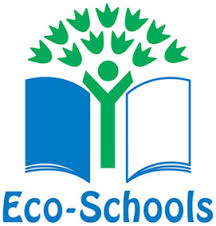 "Зелёный флаг / Эко-школа"Отчетоб участии образовательного учрежденияв международной программе"ЗЕЛЁНЫЙ ФЛАГ / ЭКО-ШКОЛА"25 – Благодарностей для детей15 – Благодарностей для педагогов15 – Благодарностей для администрации и социальных партнёров.ПриложениеЭкологические Мероприятия МОУ «Гимназии № 3»2017- 2018 год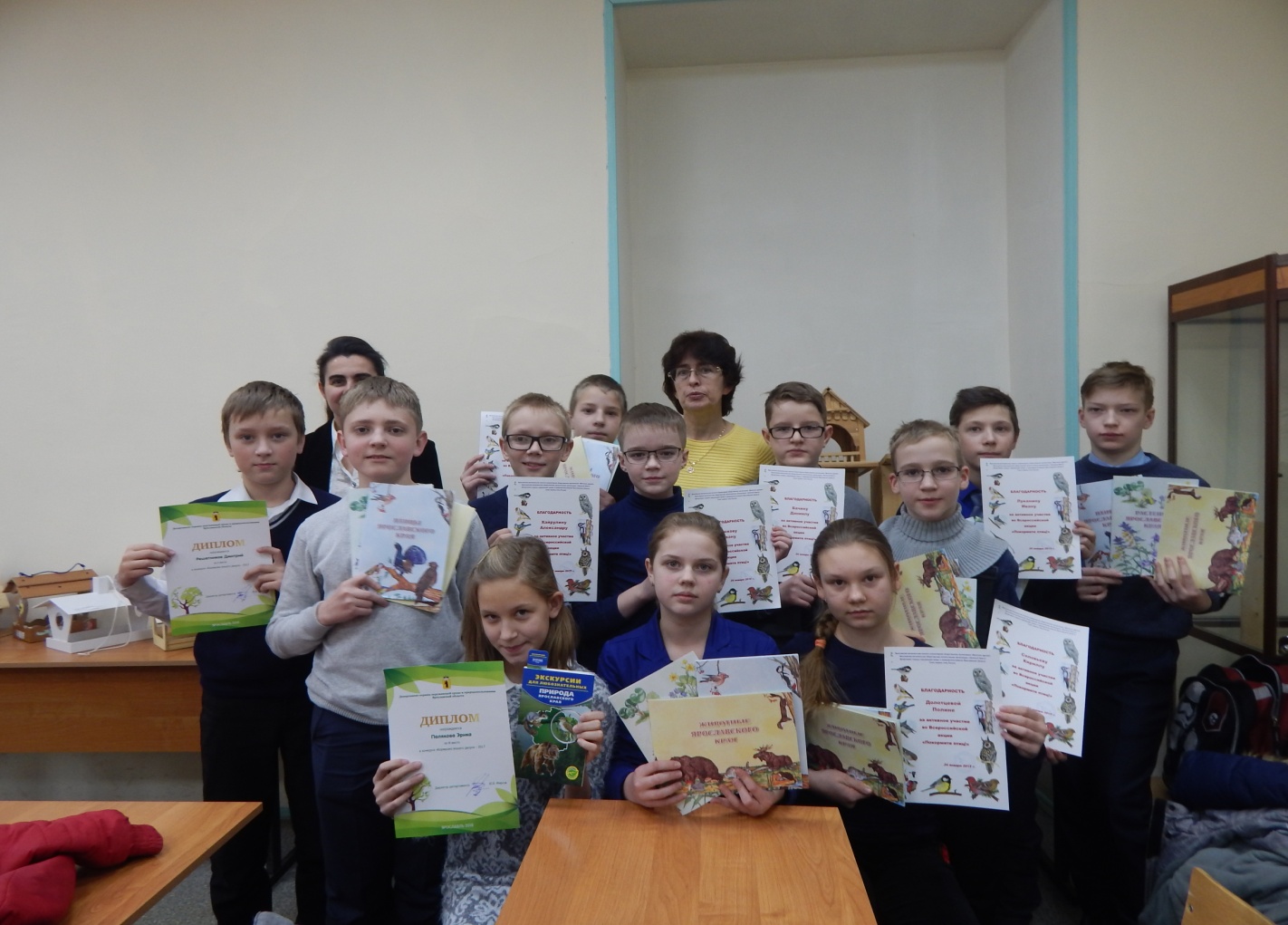 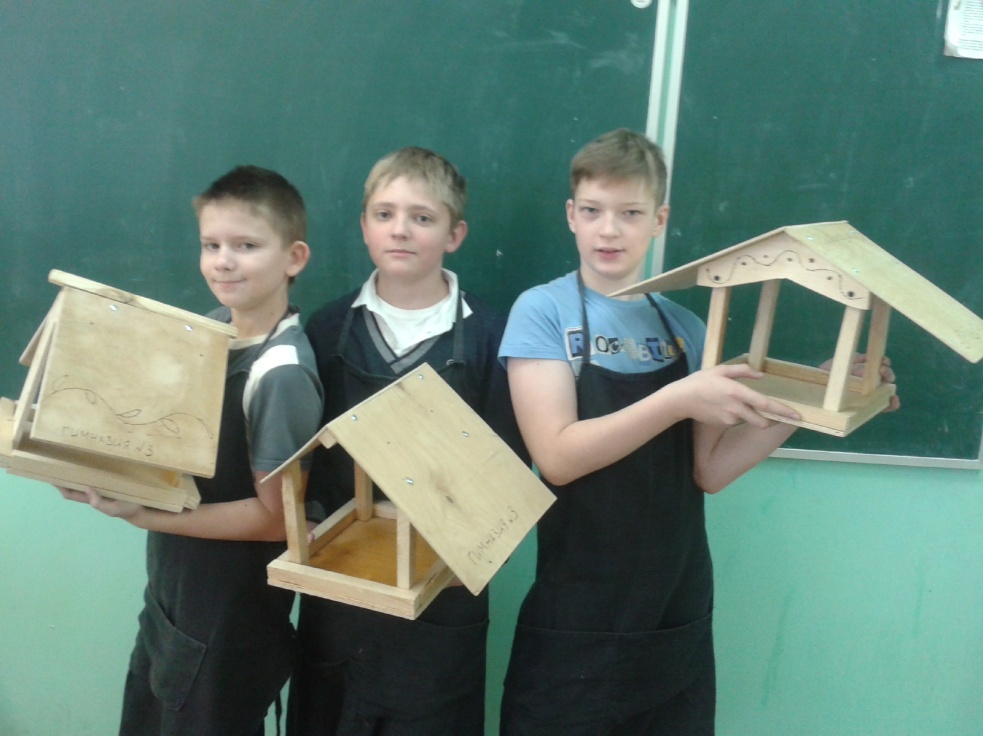 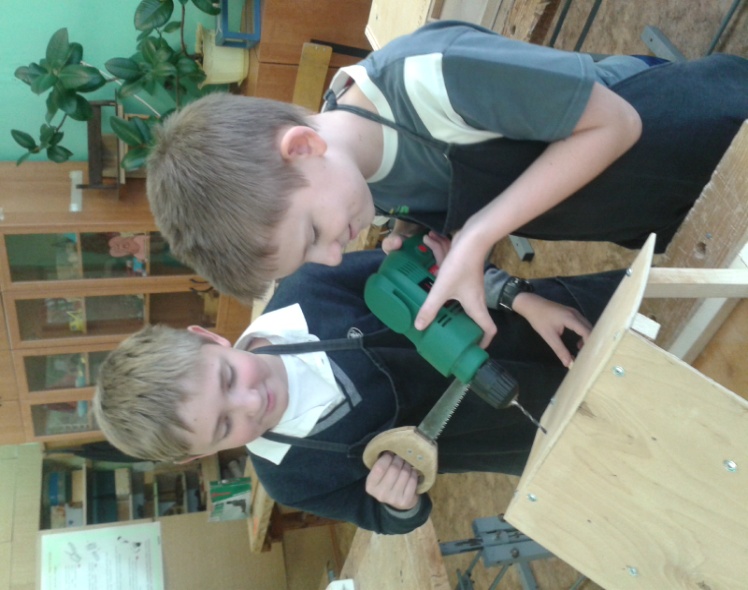 Акция «Покормите птиц!», Результат!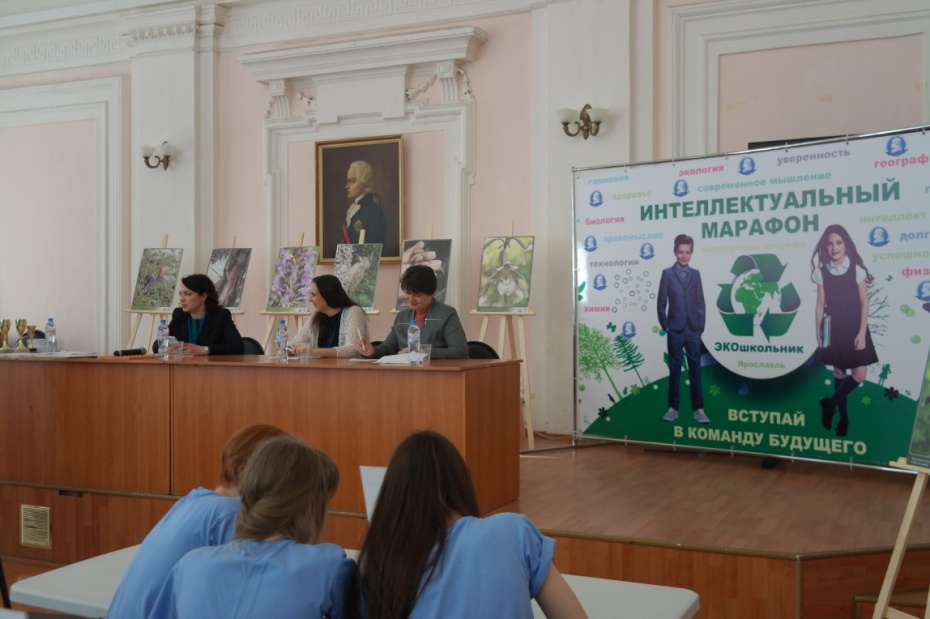 Интеллектуальный марафон «Экошкольник»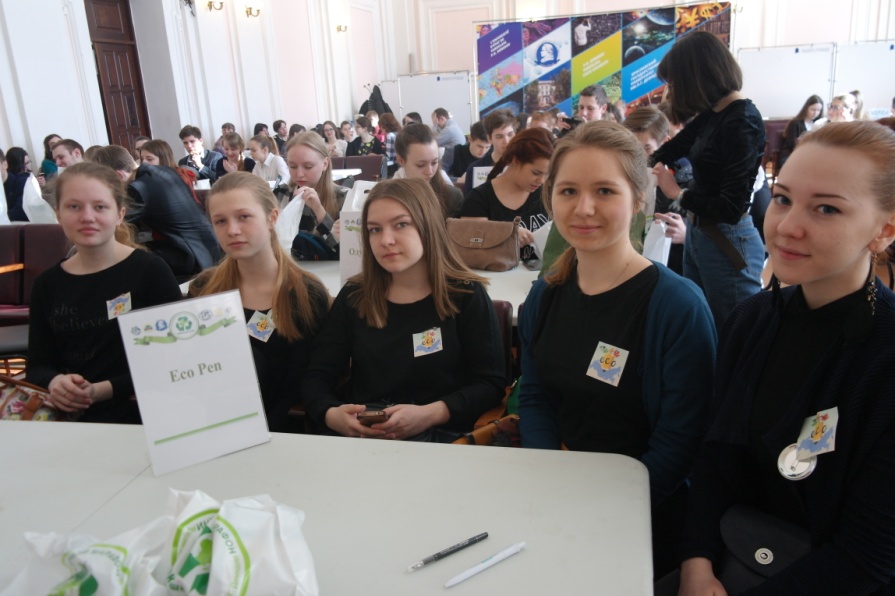 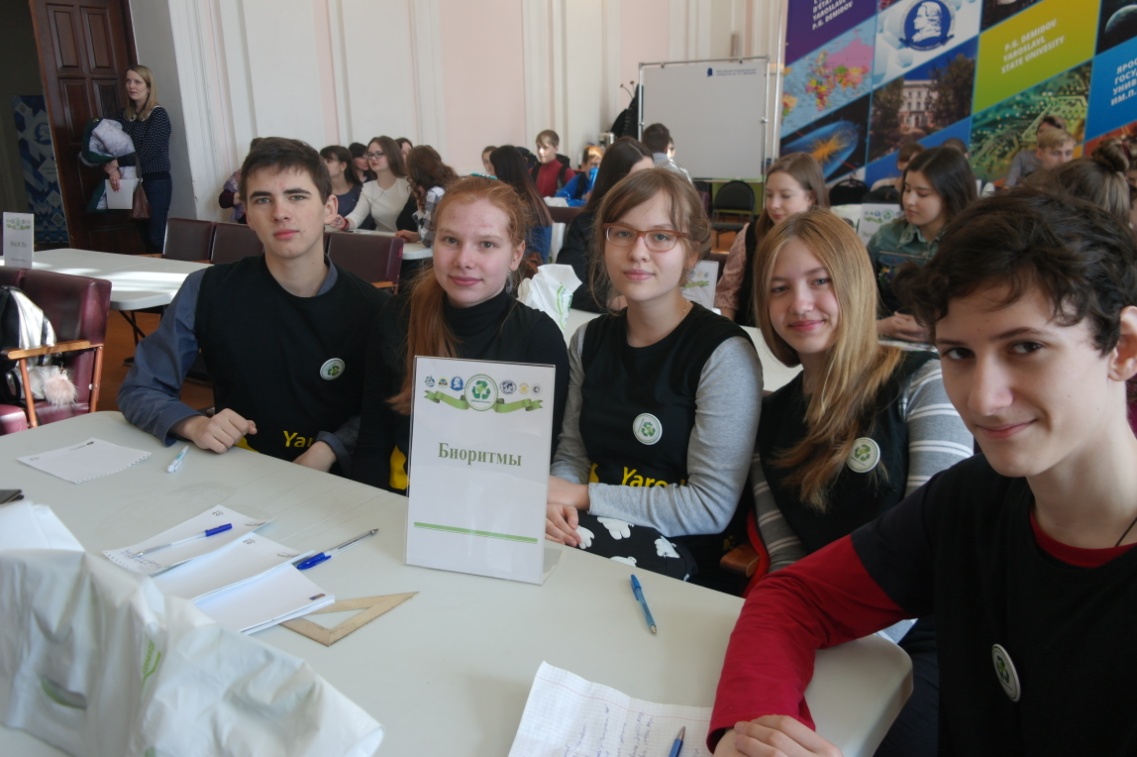 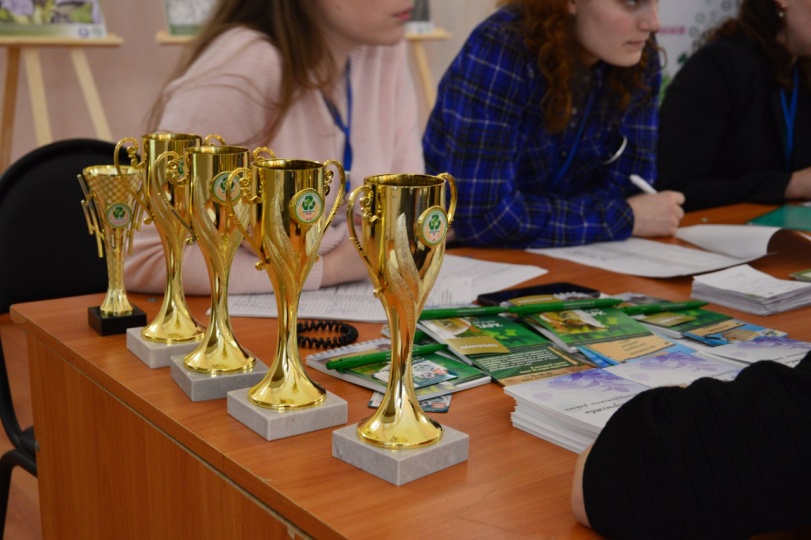 Один  КУБОК – нашМолодцы!Интеллектуальное будущее !!!Экологические Акции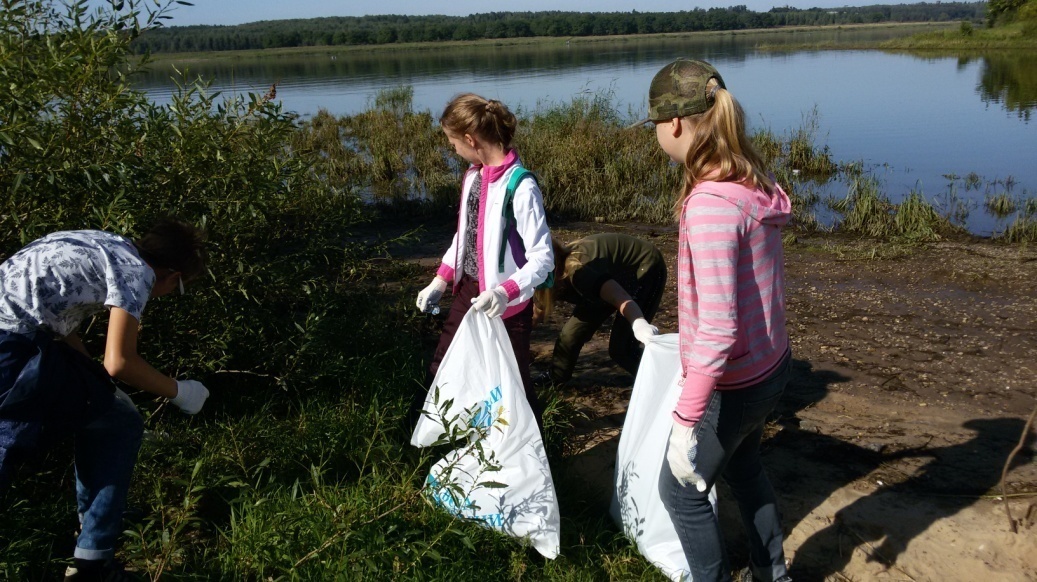 «ВОДА РОССИИ»Река Ить  впадает в ВолгуЯрославская область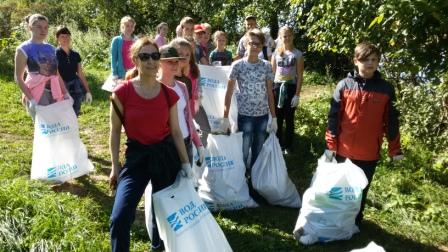 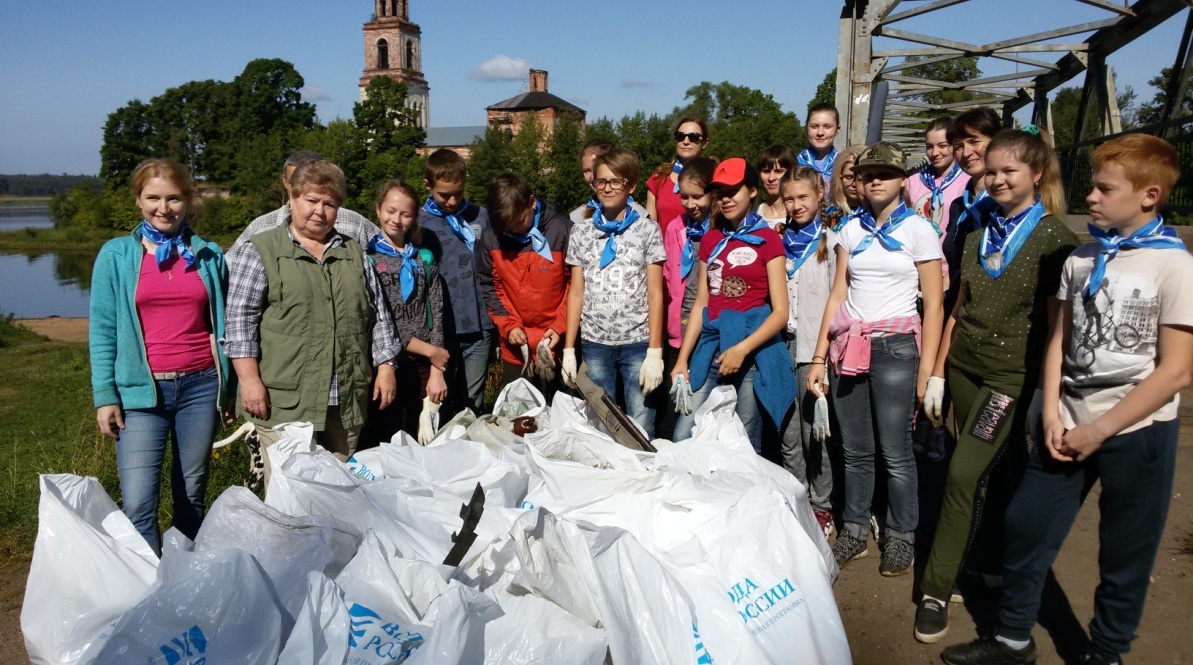 МЫ ВМЕСТЕ Учитель- Ученик- Родитель! Интеллектуальная Игра «Экологическое Ассорти»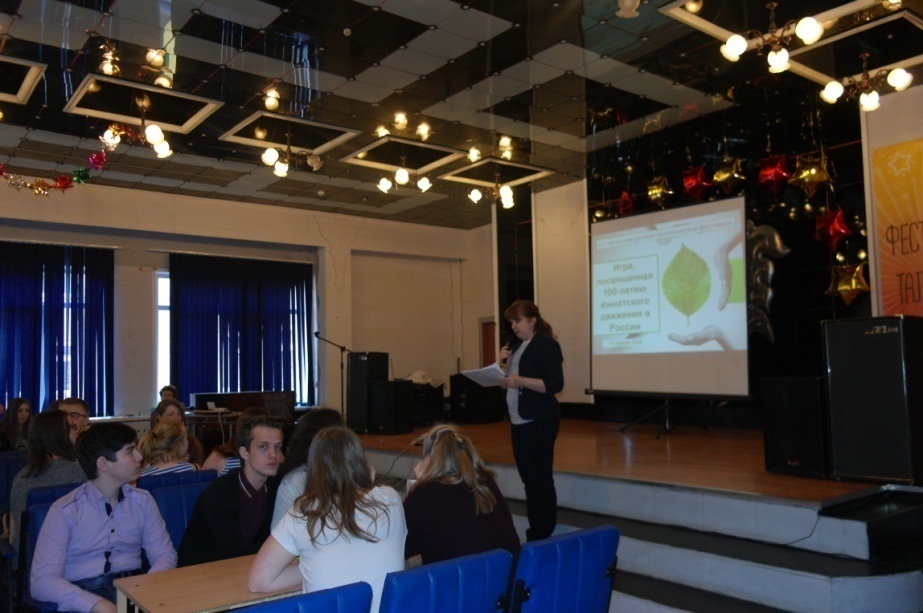 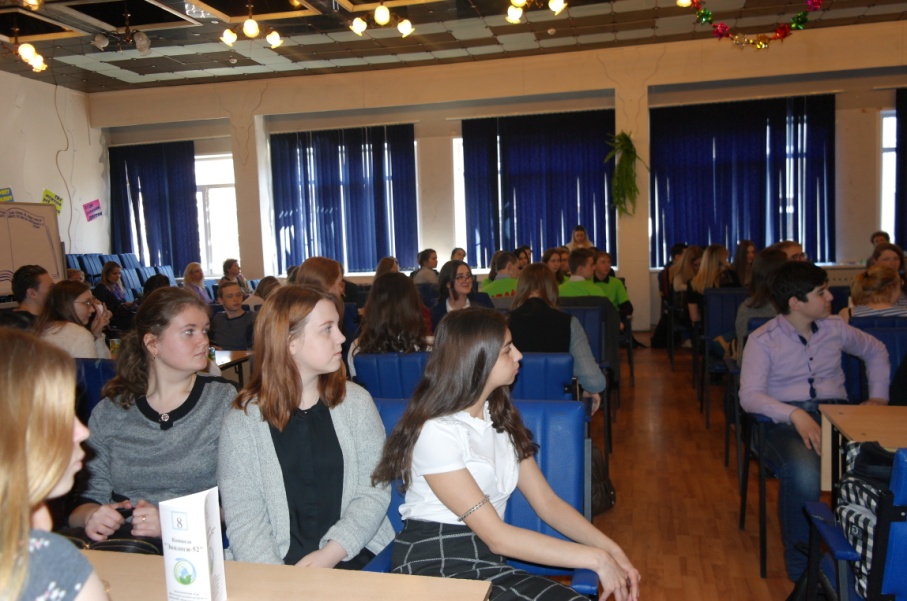 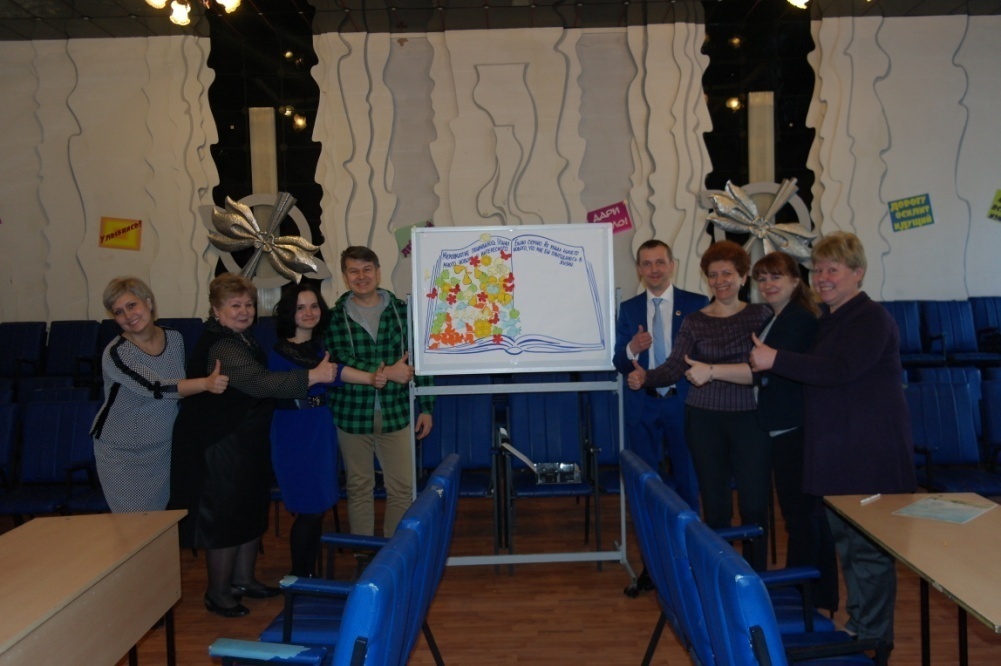 Авторы и организаторы игры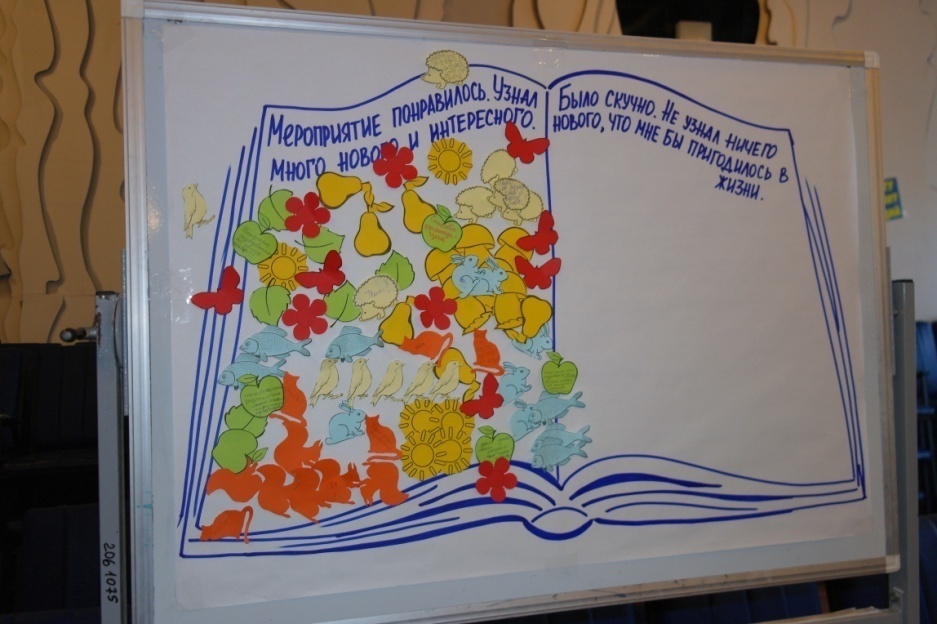 РЕФЛЕКСИЯ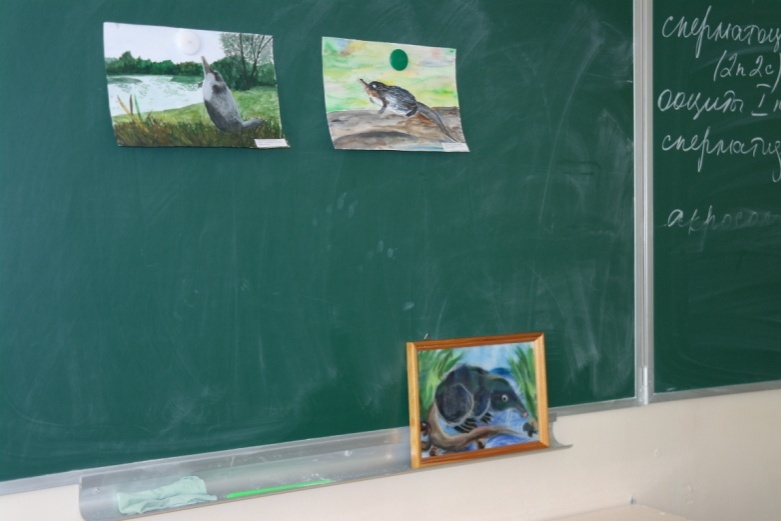 Мастер классы  проектов:«Сохранение биоразнообразия»(на примере русской выхухоли)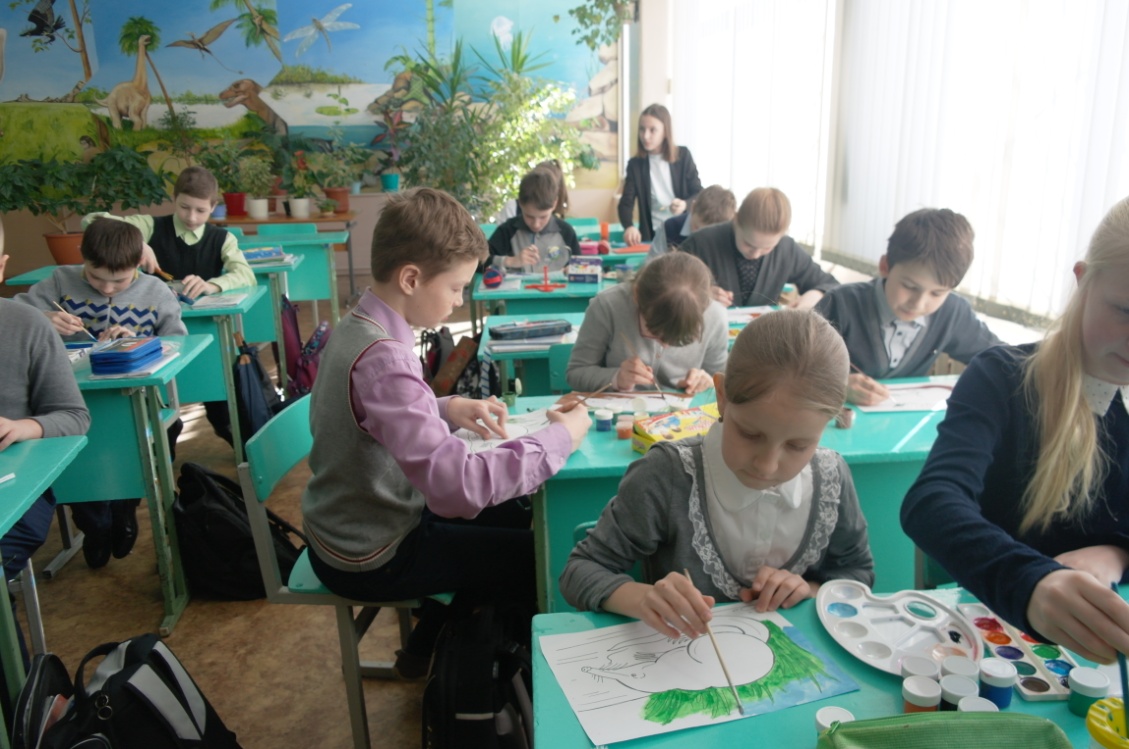 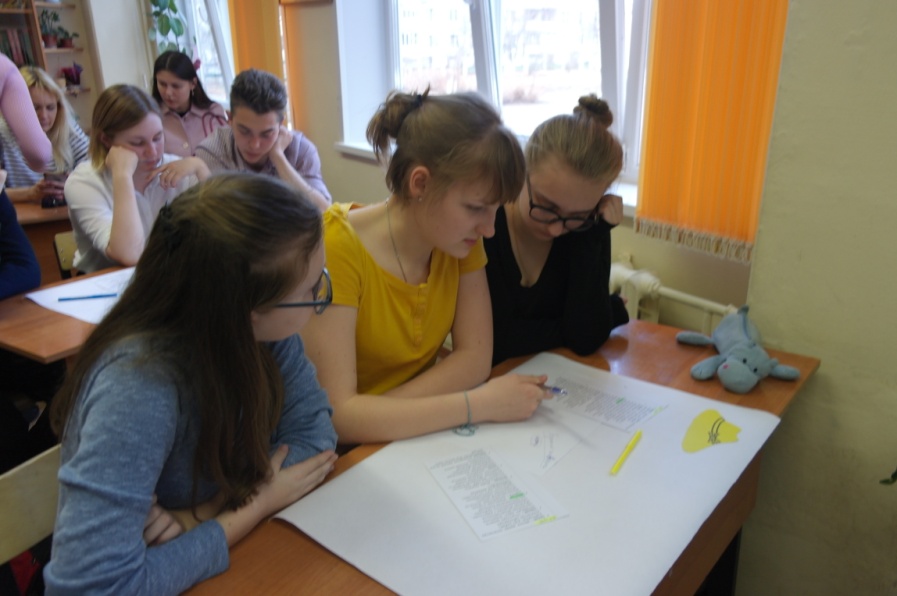 «Бездомные животные в городе- боль или угроза!»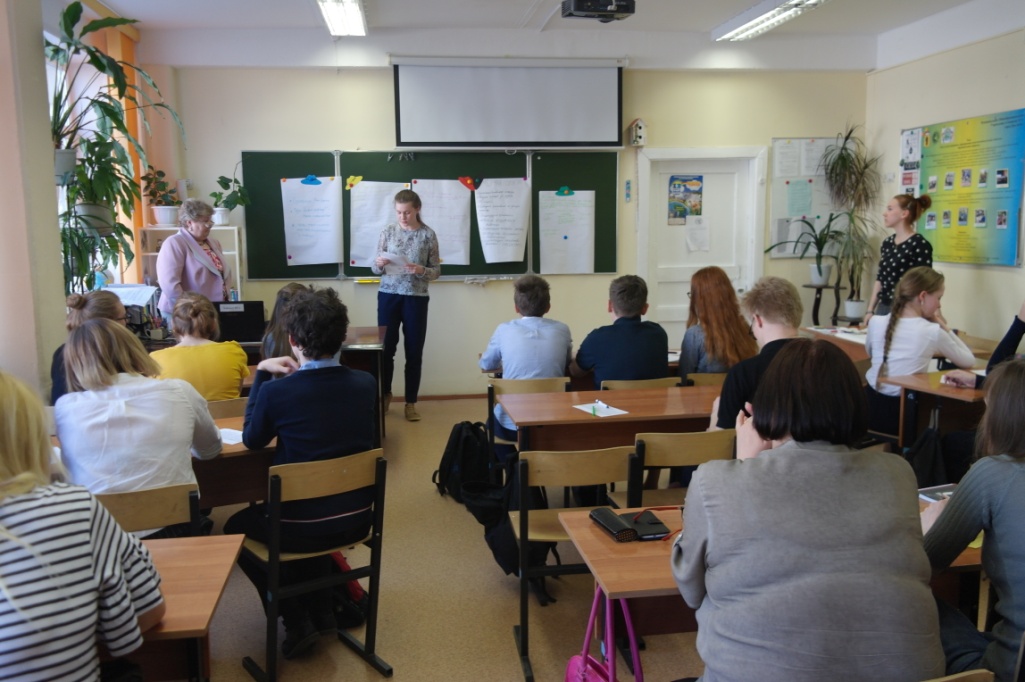 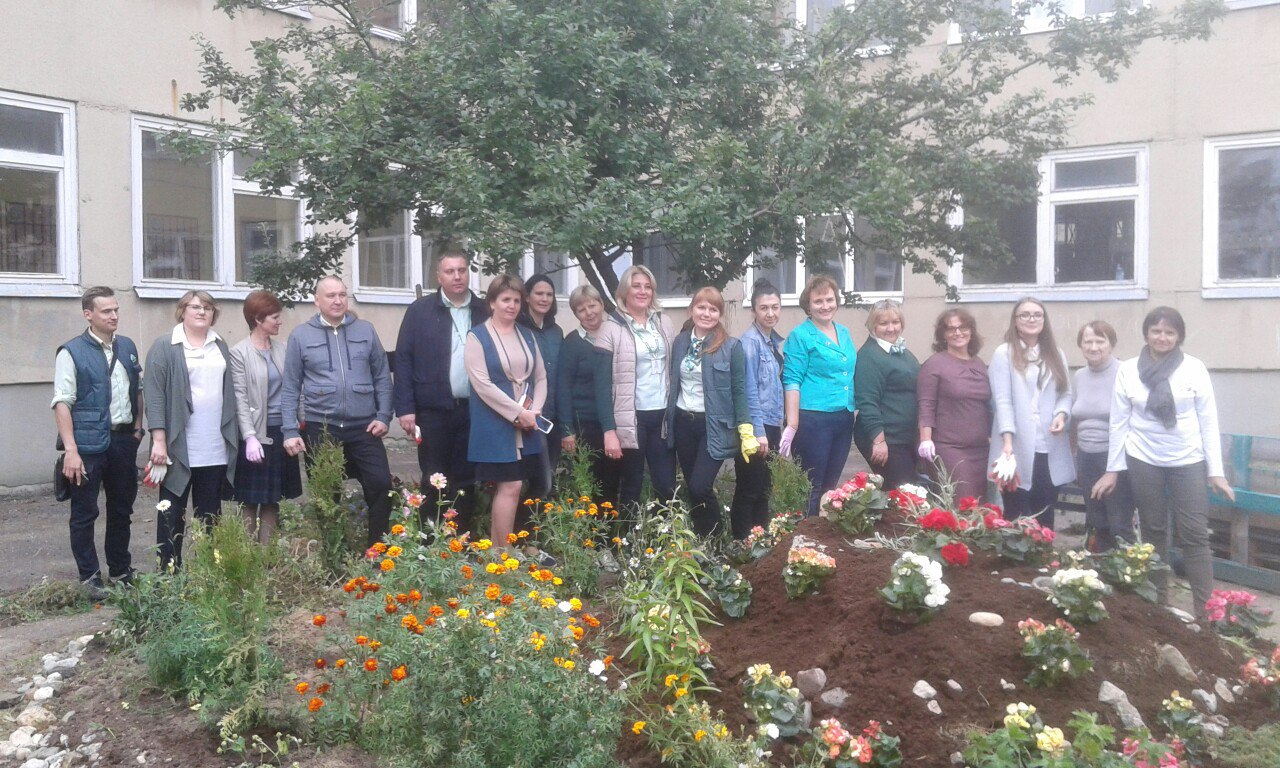 Социальные партнеры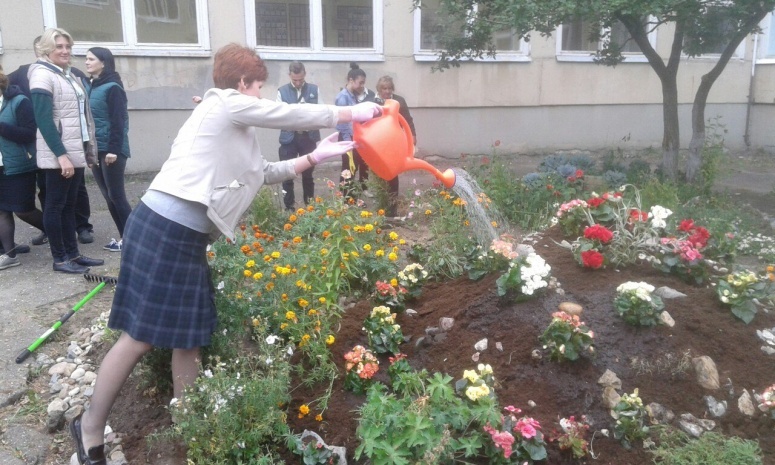 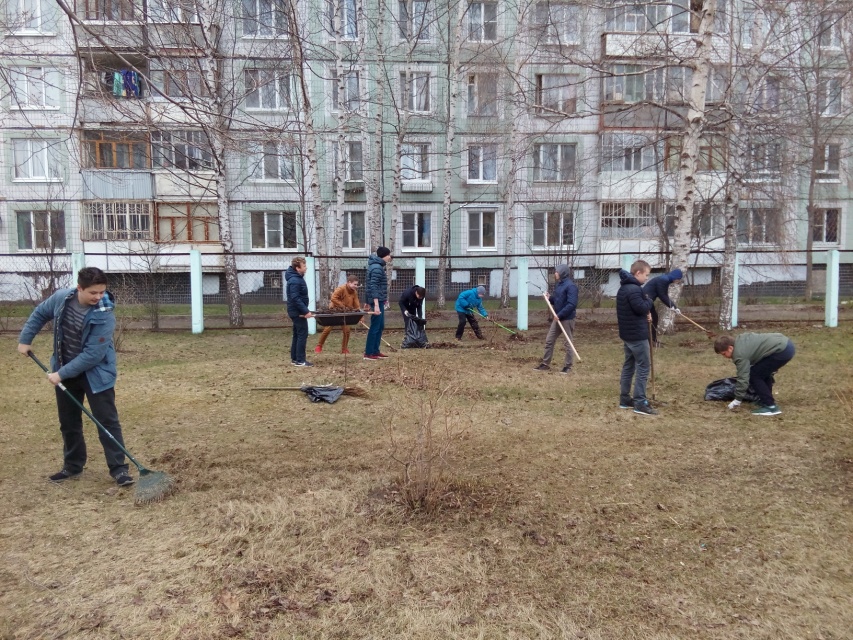 Весенняя акция во дворе Гимназии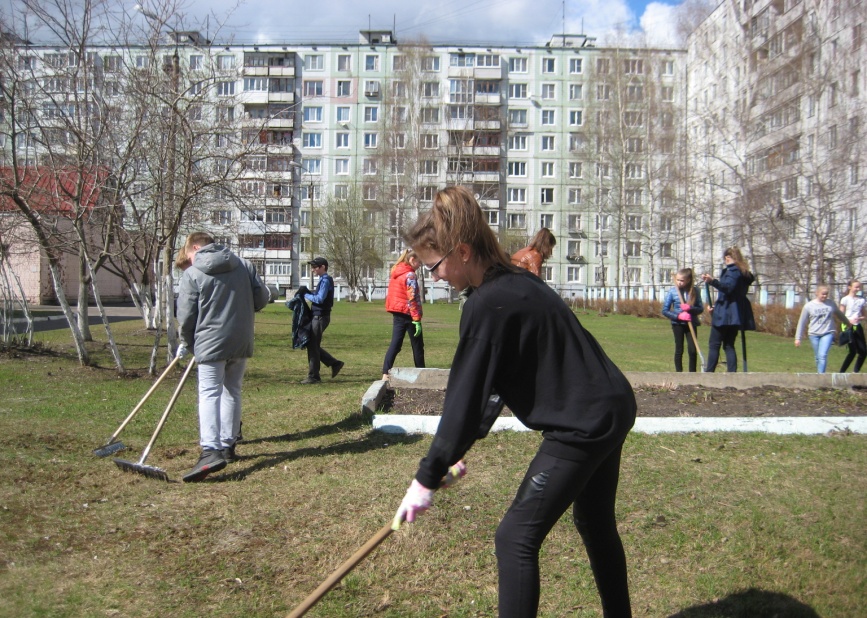 Гимназия территория здоровья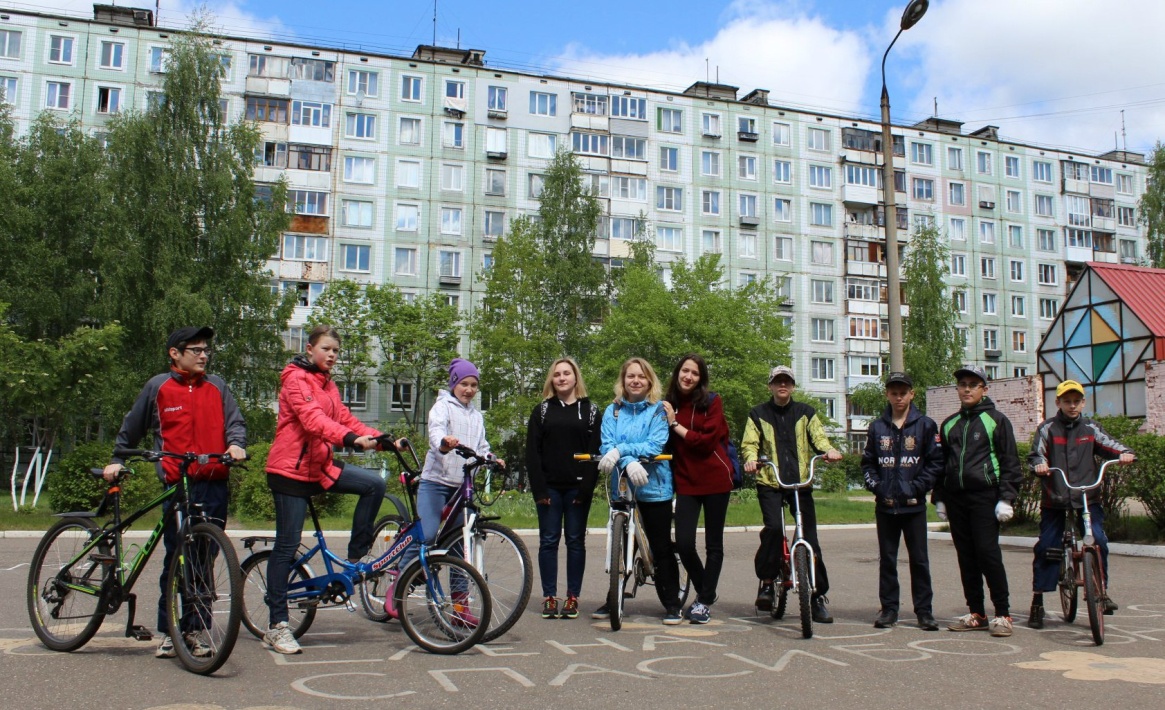 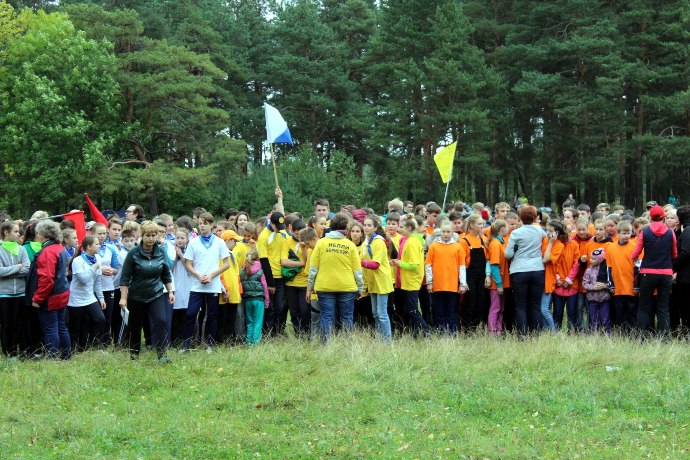 Туристический Слёт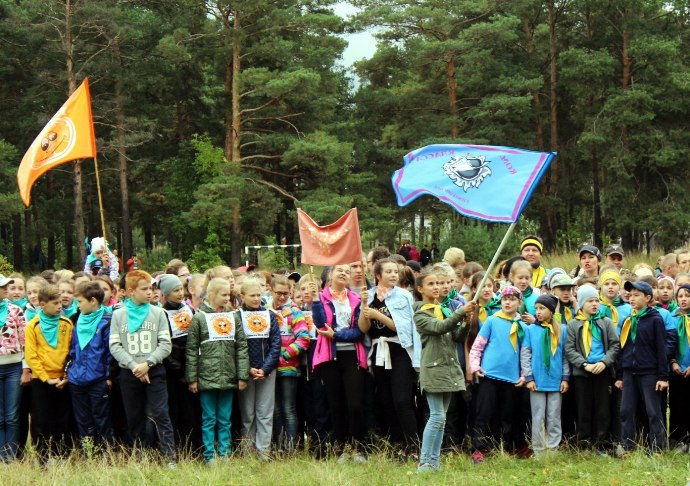 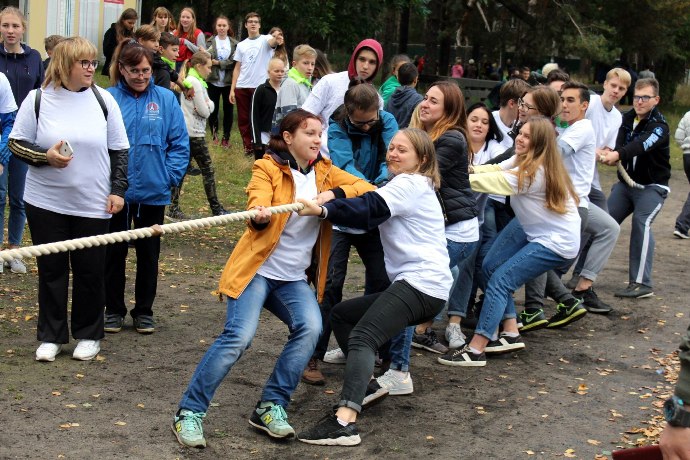 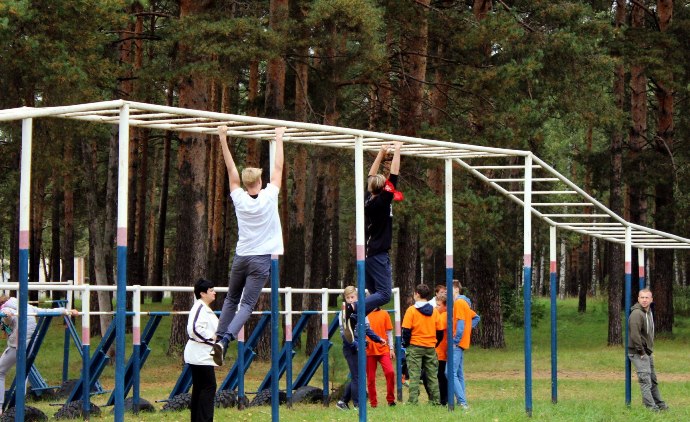 Заряд на учебный годЗдорово!!!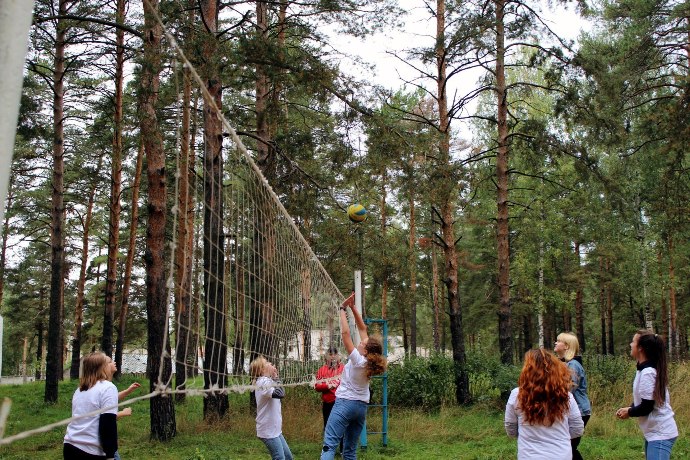 Всем весело и интересно!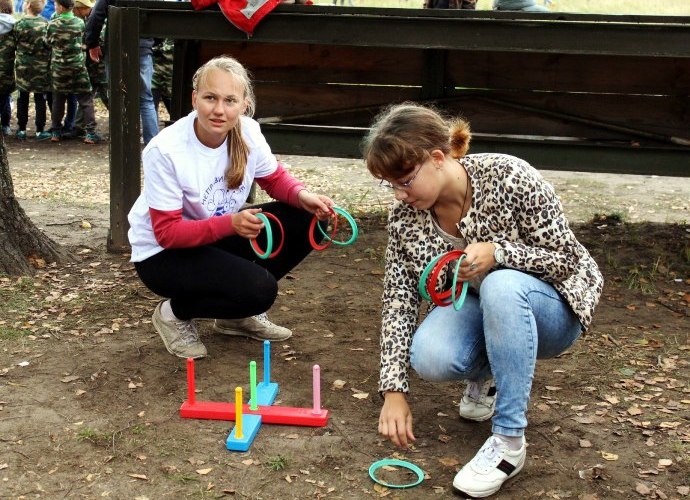 Вместе Мы Сила!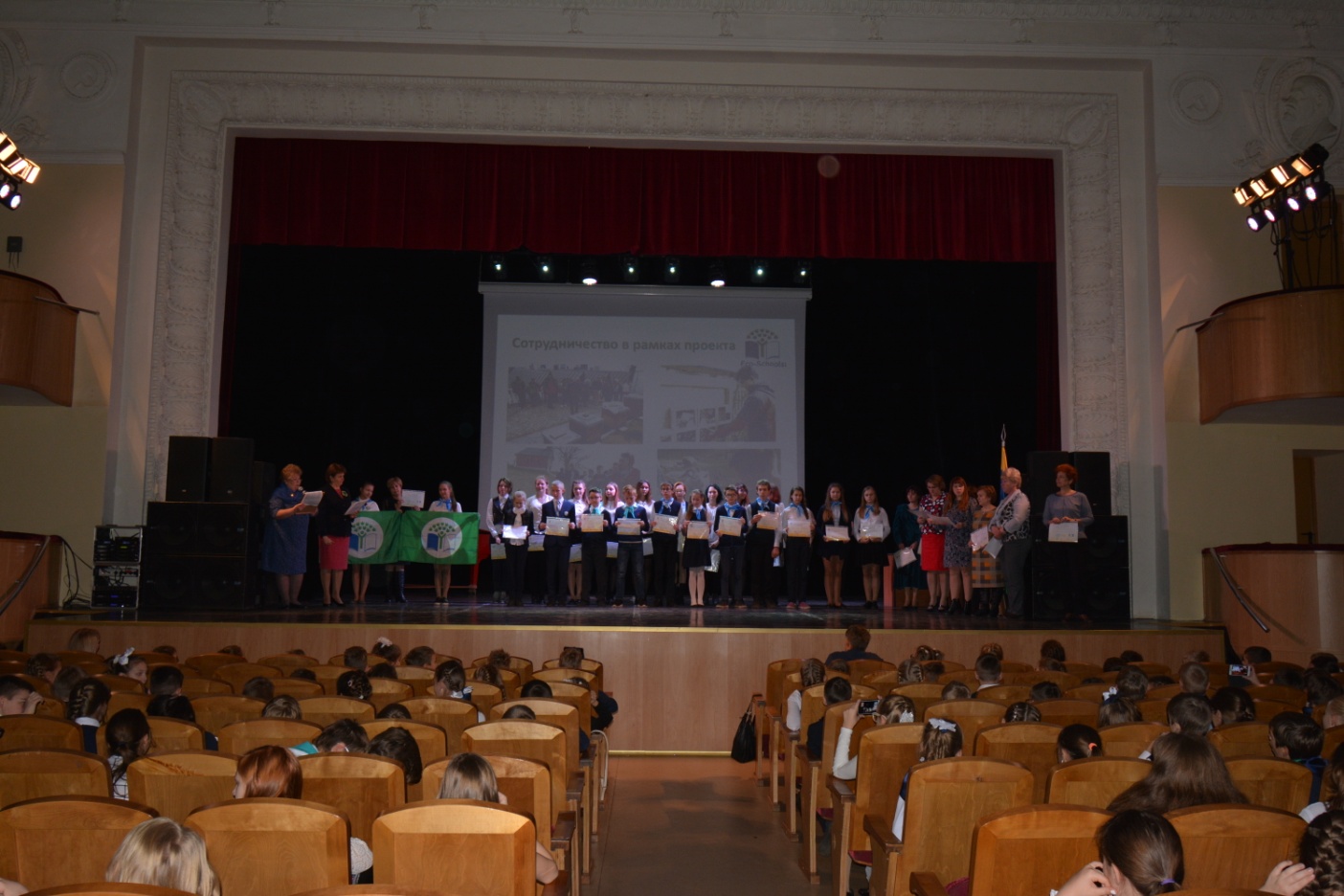 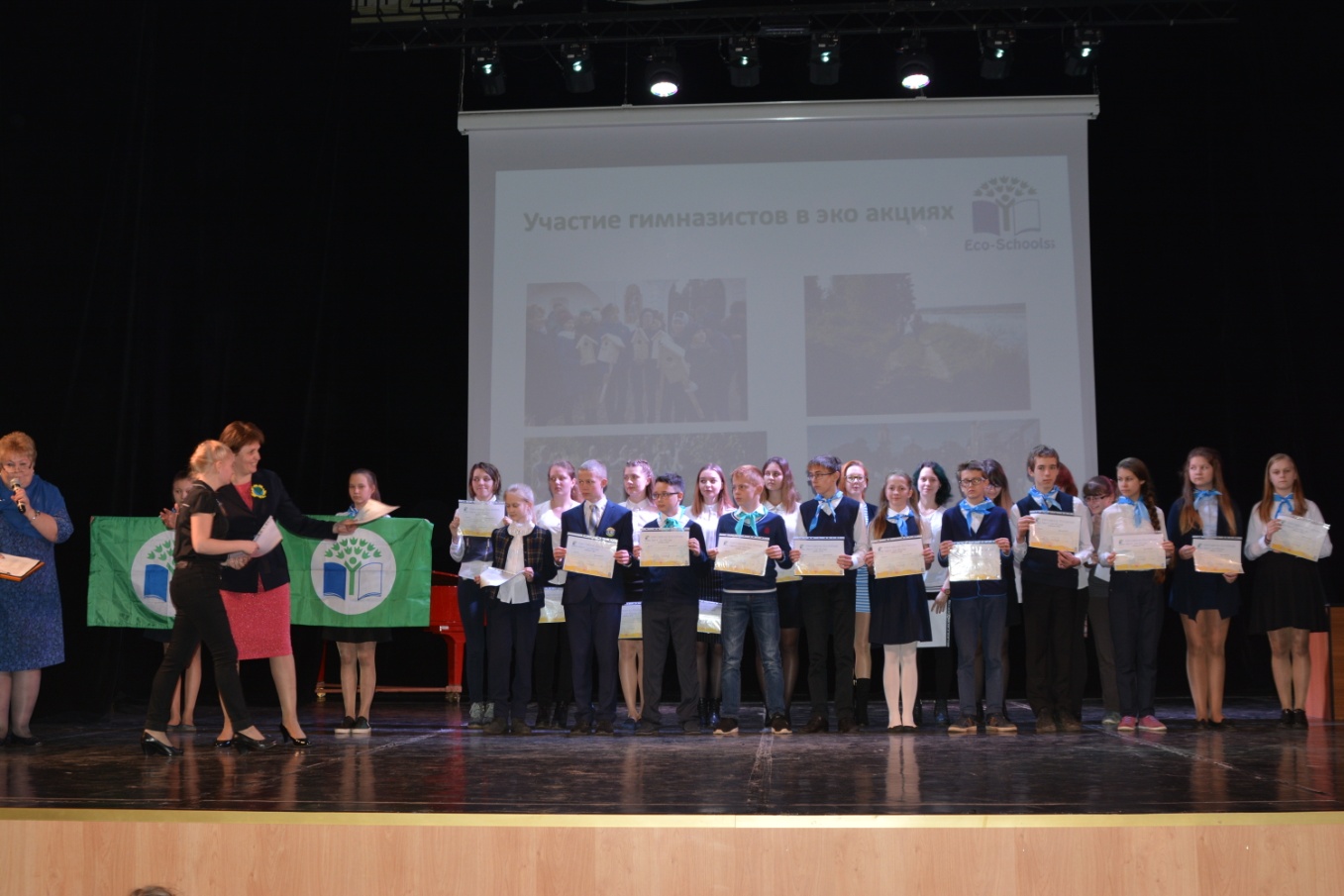 Гимназия № 3, г. Ярославля продолжает свой путь по Здоровой, Экологической тропе. ПРИСОЕДИНЯЙТЕСЬ К НАМ!Статистические данныеСтатистические данныеСтатистические данныеОтчетный период 2017-2018 г.г.Отчетный период 2017-2018 г.г.Отчетный период 2017-2018 г.г.Полное официальное название учебного заведения на русском языкеМуниципальное  общеобразовательное учреждение «Гимназия № 3»Город ЯрославльМуниципальное  общеобразовательное учреждение «Гимназия № 3»Город ЯрославльОфициальное название учебного заведения на английском языке (если есть)Ф.И.О. и должность руководителя учрежденияТабунова Татьяна АлександровнаДиректорМОУ «Гимназия № 3»Табунова Татьяна АлександровнаДиректорМОУ «Гимназия № 3»Ф.И.О. и должность координатора(сотрудника, отвечающего в учреждении за работу по программе «Экошколы/Зеленый флаг»)Нечаева Татьяна ЕвгеньевнаЗам директораМОУ «Гимназия  № 3»Нечаева Татьяна ЕвгеньевнаЗам директораМОУ «Гимназия  № 3»С какого года ваше учреждение является участником программы2015-2016 учебный год2015-2016 учебный годКакое количество флагов в вашем учебном заведении 2 флага2 флагаТелефон (с выходом)Учебное заведениеКоординаторТелефон (с выходом)8(4852)24660789605388652Факс (с кодом)Учебное заведениеКоординаторФакс (с кодом)8(4852)246607нетЭлектронная почтаУчебное заведениеКоординаторЭлектронная почтаYargimn003@yandex.ruTatiana.yar90@yandex.ruПочтовый адрес учебного заведения150051 город Ярославль, ул. Саукова, д. 5150051 город Ярославль, ул. Саукова, д. 5Общая численность учителей (преподавателей, воспитателей)6363численность всех сотрудников учебного заведения101101Число сотрудников-участников Программы2727Общее численность учащихся776776Общее число учащихся, принимавших участие хотя бы в одном мероприятии Плана действий за отчетный период701701Полное название органа местного самоуправления или местной/районной/региональной администрации, который поддерживает Вашу работу по проектуМуниципалитетДепартамент образования мэрии города ЯрославляДепартамент Охраны Окружающей Среды и Природопользования Ярославской области Департамент городского хозяйства.МуниципалитетДепартамент образования мэрии города ЯрославляДепартамент Охраны Окружающей Среды и Природопользования Ярославской области Департамент городского хозяйства.Общее количество учреждений, с которыми сотрудничает Ваше образовательное учреждение1414Приоритетная тема(ы), по которой работало учебное заведение• Здоровый образ жизни• Сохранение биологического разнообразия• Здоровый образ жизни• Сохранение биологического разнообразияУчаствовало ли Ваше образовательное учреждение в 2016-2017 учебном году в международном проекте «Ригли»НетНетДата принятия отчета22.05.201822.05.2018Описание 7-ми шагов на пути к получению Зеленого флагаОписание 7-ми шагов на пути к получению Зеленого флагаОписание 7-ми шагов на пути к получению Зеленого флагаОписание 7-ми шагов на пути к получению Зеленого флагаШаг 1. «Создание экологического совета»Шаг 1. «Создание экологического совета»Шаг 1. «Создание экологического совета»Шаг 1. «Создание экологического совета»Выборы экологического Совета гимназии проводится  на Дне Гимназии путем открытого голосования. Предварительно по классам выбраны представители по параллелям 5, 6, 7, 8, 9, 10 и 11 классов. Учащимся, желающим работать в  Совете, было предложено разработать свои программы  и представить на заседании «Совета+» (Ученическое самоуправление гимназии). Школьники знакомились с программами  и голосовали за достойных  в Экологический  Совет. Председателем выбрали Министра труда и коммунального хозяйства и его заместителем Министра добрых дел. Представителей из администрации и  родителей – приглашением. Члены Совета отбирались по следующим принципам: добровольности, гласности, заинтересованности.В Совет вошли учащиеся, интересующиеся проблемами экологии, учителя естественнонаучного цикла, ОБЖ,  родители, имеющие отношение к данной области и занимающие активную гражданскую позицию.Было проведено 6 заседаний совета по следующим темам:Организационное  (выбор Председателя совета, выбор направлений работы, разработка плана исследования экологической ситуации).       Разработка мероприятий по выбранным направлениям.Обсуждение результатов мониторинга.Создания экологического кодекса.Отчёт ответственных  о работе по выбранным направлениям.Отчёт о выполнении запланированных работ по направлениям.Выборы экологического Совета гимназии проводится  на Дне Гимназии путем открытого голосования. Предварительно по классам выбраны представители по параллелям 5, 6, 7, 8, 9, 10 и 11 классов. Учащимся, желающим работать в  Совете, было предложено разработать свои программы  и представить на заседании «Совета+» (Ученическое самоуправление гимназии). Школьники знакомились с программами  и голосовали за достойных  в Экологический  Совет. Председателем выбрали Министра труда и коммунального хозяйства и его заместителем Министра добрых дел. Представителей из администрации и  родителей – приглашением. Члены Совета отбирались по следующим принципам: добровольности, гласности, заинтересованности.В Совет вошли учащиеся, интересующиеся проблемами экологии, учителя естественнонаучного цикла, ОБЖ,  родители, имеющие отношение к данной области и занимающие активную гражданскую позицию.Было проведено 6 заседаний совета по следующим темам:Организационное  (выбор Председателя совета, выбор направлений работы, разработка плана исследования экологической ситуации).       Разработка мероприятий по выбранным направлениям.Обсуждение результатов мониторинга.Создания экологического кодекса.Отчёт ответственных  о работе по выбранным направлениям.Отчёт о выполнении запланированных работ по направлениям.Выборы экологического Совета гимназии проводится  на Дне Гимназии путем открытого голосования. Предварительно по классам выбраны представители по параллелям 5, 6, 7, 8, 9, 10 и 11 классов. Учащимся, желающим работать в  Совете, было предложено разработать свои программы  и представить на заседании «Совета+» (Ученическое самоуправление гимназии). Школьники знакомились с программами  и голосовали за достойных  в Экологический  Совет. Председателем выбрали Министра труда и коммунального хозяйства и его заместителем Министра добрых дел. Представителей из администрации и  родителей – приглашением. Члены Совета отбирались по следующим принципам: добровольности, гласности, заинтересованности.В Совет вошли учащиеся, интересующиеся проблемами экологии, учителя естественнонаучного цикла, ОБЖ,  родители, имеющие отношение к данной области и занимающие активную гражданскую позицию.Было проведено 6 заседаний совета по следующим темам:Организационное  (выбор Председателя совета, выбор направлений работы, разработка плана исследования экологической ситуации).       Разработка мероприятий по выбранным направлениям.Обсуждение результатов мониторинга.Создания экологического кодекса.Отчёт ответственных  о работе по выбранным направлениям.Отчёт о выполнении запланированных работ по направлениям.Выборы экологического Совета гимназии проводится  на Дне Гимназии путем открытого голосования. Предварительно по классам выбраны представители по параллелям 5, 6, 7, 8, 9, 10 и 11 классов. Учащимся, желающим работать в  Совете, было предложено разработать свои программы  и представить на заседании «Совета+» (Ученическое самоуправление гимназии). Школьники знакомились с программами  и голосовали за достойных  в Экологический  Совет. Председателем выбрали Министра труда и коммунального хозяйства и его заместителем Министра добрых дел. Представителей из администрации и  родителей – приглашением. Члены Совета отбирались по следующим принципам: добровольности, гласности, заинтересованности.В Совет вошли учащиеся, интересующиеся проблемами экологии, учителя естественнонаучного цикла, ОБЖ,  родители, имеющие отношение к данной области и занимающие активную гражданскую позицию.Было проведено 6 заседаний совета по следующим темам:Организационное  (выбор Председателя совета, выбор направлений работы, разработка плана исследования экологической ситуации).       Разработка мероприятий по выбранным направлениям.Обсуждение результатов мониторинга.Создания экологического кодекса.Отчёт ответственных  о работе по выбранным направлениям.Отчёт о выполнении запланированных работ по направлениям.Список членов СоветаСписок членов СоветаСписок членов СоветаСписок членов СоветаФамилия И.О. председателя СоветаДолжность или класс (секция, группа)Должность или класс (секция, группа)Должность или класс (секция, группа)Ушаков Илья9 класс9 класс9 классФамилии И.О. членов СоветаДолжность или класс (секция, группа)Должность или класс (секция, группа)Должность или класс (секция, группа)Табунова Татьяна АлександровнаДиректор МОУ «Гимназия № 3»Директор МОУ «Гимназия № 3»Директор МОУ «Гимназия № 3»Анашкина Елена НиколаевнаДепутат Муниципалитета, к.б.н. зав кафедрой физиологии и зоологии ЯГПУ им. К. Д. УшинскогоДепутат Муниципалитета, к.б.н. зав кафедрой физиологии и зоологии ЯГПУ им. К. Д. УшинскогоДепутат Муниципалитета, к.б.н. зав кафедрой физиологии и зоологии ЯГПУ им. К. Д. УшинскогоМилкина Татьяна НиколаевнаГлавный специалист Департамента Охраны Окружающей Среды и Природопользования  Ярославской областиГлавный специалист Департамента Охраны Окружающей Среды и Природопользования  Ярославской областиГлавный специалист Департамента Охраны Окружающей Среды и Природопользования  Ярославской областиТарнуев Сергей ВладимировичПомощник декана факультета биологии и экологии Ярославского Государственного Университета им. П. Г. ДемидоваПомощник декана факультета биологии и экологии Ярославского Государственного Университета им. П. Г. ДемидоваПомощник декана факультета биологии и экологии Ярославского Государственного Университета им. П. Г. ДемидоваНечаева Татьяна ЕвгеньевнаЗам директора МОУ «Гимназия № 3» Координатор проектаЗам директора МОУ «Гимназия № 3» Координатор проектаЗам директора МОУ «Гимназия № 3» Координатор проектаМихайлова Надежда СергеевнаЗам директора МОУ «Гимназия № 3»Зам директора МОУ «Гимназия № 3»Зам директора МОУ «Гимназия № 3»Островская Людмила ВладимировнаУчитель биологии и географииУчитель биологии и географииУчитель биологии и географииСтрелкова Ирина ЛьвовнаУчитель биологииУчитель биологииУчитель биологииПечерина Елена ВладимировнаПредставитель от родителейПредставитель от родителейПредставитель от родителейКузьмичёва Ольга НиколаевнаПредставитель от родителейПредставитель от родителейПредставитель от родителейЛадутько Елена ПетровнаПредставитель от родителейПредставитель от родителейПредставитель от родителейДемьянова Наталия ОлеговнаПредставитель от родителейПредставитель от родителейПредставитель от родителейПоддубная Екатерина10 класс10 класс10 классГугаева Алеся10 класс10 класс10 классТкаченко Виктория10 класс10 класс10 классСтрахова София10 класс10 класс10 классСамылин Кирилл10 класс10 класс10 классКокорин Никита10 класс10 класс10 классГорносталёва Дарья10 класс10 класс10 классГолованова Ангелина10 класс10 класс10 классПанасенко Анна10 класс10 класс10 классИльина Дина10 класс10 класс10 классНечаева Анастасия9 класс9 класс9 классЛамова Валерия9 класс9 класс9 классПульникова Александра7 класс7 класс7 классХаныкова Анастасия7 класс7 класс7 классХорькова Мария7 класс7 класс7 классКулакова Яна7 класс7 класс7 классКузмичёв Артём7 класс7 класс7 классЖивцова Дарья7 класс7 класс7 классПопова Екатерина7 класс7 класс7 классКубрякова Злата7 класс7 класс7 классАндреева Олеся7 класс7 класс7 классПечерин Матвей7 класс7 класс7 классПопова Александра7 класс7 класс7 классКолчина Юлия7 класс7 класс7 классБеспалов Павел7 класс7 класс7 классПименов Игорь6 класс6 класс6 классЛебедев Никита6 класс6 класс6 классПоспехов Алексей6 класс6 класс6 классМихайлова Вера6 класс6 класс6 классКостин Денис6 класс6 класс6 классФедосеева Вероника6 класс6 класс6 классКалугина Анастасия6 класс6 класс6 классКалинина Валентина6 класс6 класс6 классМихайлов Илья6  класс6  класс6  классПушкарёв Семён6 класс6 класс6 классШаг 2. «Проведение исследования экологической ситуации»Шаг 3. «Разработка плана действий»Шаг 2. «Проведение исследования экологической ситуации»Шаг 3. «Разработка плана действий»Шаг 2. «Проведение исследования экологической ситуации»Шаг 3. «Разработка плана действий»Шаг 2. «Проведение исследования экологической ситуации»Шаг 3. «Разработка плана действий»МОУ «Гимназия № 3» располагается в центральной части Заволжского района города Ярославля, на  улице Саукова которая ведёт к  Тверицкому бору, расстояние до которого составляет  500 м (городской памятник природы).  Работающих предприятий в нашей зоне нет.Основным источником загрязнения атмосферного воздуха является автомобильный транспорт и бытовые отходы так как гимназия расположена в крупном жилом массиве.Учащимся, учителям, родителям было предложено определить:     -   какие мероприятия проводят в семье, в классе, школе  в рамках ЗОЖ каким транспортом добираемся до школы или работы; проанализировать источники загрязнения воздуха на улицах города. Предлагали ребятам подумать об альтернативных экологически чистых средствах передвижения. отследить количество бытового мусора,  определить его характер. На классных часах  проводили анализ ситуации и разрабатывали предложения по снижению накопляемого мусора, вторичному его использованию, проблеме утилизации отходов;на протяжении  учебного года вели подсчёт использованного пластика в школе, дома. Изучали вопросы по необходимости раздельного сбора бытового мусора на основе новейших разработок учёных и  практиков в нашем городе, при этом широко рекламировали возможности промышленной переработке пластика.Провели экологическую акцию «Добрая крышечка» (сбор пластиковых крышек, средства от которых идут на «Добрые Дела»)провели акции по очистки притока Волги, красивейшей реки Ить;изучили школьный двор как  агроэкосистему. Организовали и провели акцию «Растём Вместе». Составили паспорт школьного двора. Используя биоиндикаторы,  определили относительную чистоту воздуха на территории  школьного двора и прилегающих улицах;вступили в областную программу «Мой любимый парк»участвовали в Городской акции «Покотушки»;организовали велопробег по Тверицкому Бору, определили со специалистами  древостой;провели экологический опрос «ЭКОСЛЕД» (по специальной анкете)участвовали в Городской акции «Хочу Домой!» (организованная раздача щенков и собак из приютов города)масштаб экологического исследования в вопросах безнадзорных животных в городе, это  9 лет активной деятельности,  созданного в гимназии Движения (Городское Молодёжное Общественное  Движение  «GREENПЁС»);вопрос изучения и мониторинга  ситуации безнадзорных животных  вышел за пределы нашей гимназии и нашего района. В нашем регионе есть достаточно серьезная экологическая проблема, связанная с безнадзорными животными и ситуацией с бешенством, как диких так и безнадзорных животных.МОУ «Гимназия № 3» располагается в центральной части Заволжского района города Ярославля, на  улице Саукова которая ведёт к  Тверицкому бору, расстояние до которого составляет  500 м (городской памятник природы).  Работающих предприятий в нашей зоне нет.Основным источником загрязнения атмосферного воздуха является автомобильный транспорт и бытовые отходы так как гимназия расположена в крупном жилом массиве.Учащимся, учителям, родителям было предложено определить:     -   какие мероприятия проводят в семье, в классе, школе  в рамках ЗОЖ каким транспортом добираемся до школы или работы; проанализировать источники загрязнения воздуха на улицах города. Предлагали ребятам подумать об альтернативных экологически чистых средствах передвижения. отследить количество бытового мусора,  определить его характер. На классных часах  проводили анализ ситуации и разрабатывали предложения по снижению накопляемого мусора, вторичному его использованию, проблеме утилизации отходов;на протяжении  учебного года вели подсчёт использованного пластика в школе, дома. Изучали вопросы по необходимости раздельного сбора бытового мусора на основе новейших разработок учёных и  практиков в нашем городе, при этом широко рекламировали возможности промышленной переработке пластика.Провели экологическую акцию «Добрая крышечка» (сбор пластиковых крышек, средства от которых идут на «Добрые Дела»)провели акции по очистки притока Волги, красивейшей реки Ить;изучили школьный двор как  агроэкосистему. Организовали и провели акцию «Растём Вместе». Составили паспорт школьного двора. Используя биоиндикаторы,  определили относительную чистоту воздуха на территории  школьного двора и прилегающих улицах;вступили в областную программу «Мой любимый парк»участвовали в Городской акции «Покотушки»;организовали велопробег по Тверицкому Бору, определили со специалистами  древостой;провели экологический опрос «ЭКОСЛЕД» (по специальной анкете)участвовали в Городской акции «Хочу Домой!» (организованная раздача щенков и собак из приютов города)масштаб экологического исследования в вопросах безнадзорных животных в городе, это  9 лет активной деятельности,  созданного в гимназии Движения (Городское Молодёжное Общественное  Движение  «GREENПЁС»);вопрос изучения и мониторинга  ситуации безнадзорных животных  вышел за пределы нашей гимназии и нашего района. В нашем регионе есть достаточно серьезная экологическая проблема, связанная с безнадзорными животными и ситуацией с бешенством, как диких так и безнадзорных животных.МОУ «Гимназия № 3» располагается в центральной части Заволжского района города Ярославля, на  улице Саукова которая ведёт к  Тверицкому бору, расстояние до которого составляет  500 м (городской памятник природы).  Работающих предприятий в нашей зоне нет.Основным источником загрязнения атмосферного воздуха является автомобильный транспорт и бытовые отходы так как гимназия расположена в крупном жилом массиве.Учащимся, учителям, родителям было предложено определить:     -   какие мероприятия проводят в семье, в классе, школе  в рамках ЗОЖ каким транспортом добираемся до школы или работы; проанализировать источники загрязнения воздуха на улицах города. Предлагали ребятам подумать об альтернативных экологически чистых средствах передвижения. отследить количество бытового мусора,  определить его характер. На классных часах  проводили анализ ситуации и разрабатывали предложения по снижению накопляемого мусора, вторичному его использованию, проблеме утилизации отходов;на протяжении  учебного года вели подсчёт использованного пластика в школе, дома. Изучали вопросы по необходимости раздельного сбора бытового мусора на основе новейших разработок учёных и  практиков в нашем городе, при этом широко рекламировали возможности промышленной переработке пластика.Провели экологическую акцию «Добрая крышечка» (сбор пластиковых крышек, средства от которых идут на «Добрые Дела»)провели акции по очистки притока Волги, красивейшей реки Ить;изучили школьный двор как  агроэкосистему. Организовали и провели акцию «Растём Вместе». Составили паспорт школьного двора. Используя биоиндикаторы,  определили относительную чистоту воздуха на территории  школьного двора и прилегающих улицах;вступили в областную программу «Мой любимый парк»участвовали в Городской акции «Покотушки»;организовали велопробег по Тверицкому Бору, определили со специалистами  древостой;провели экологический опрос «ЭКОСЛЕД» (по специальной анкете)участвовали в Городской акции «Хочу Домой!» (организованная раздача щенков и собак из приютов города)масштаб экологического исследования в вопросах безнадзорных животных в городе, это  9 лет активной деятельности,  созданного в гимназии Движения (Городское Молодёжное Общественное  Движение  «GREENПЁС»);вопрос изучения и мониторинга  ситуации безнадзорных животных  вышел за пределы нашей гимназии и нашего района. В нашем регионе есть достаточно серьезная экологическая проблема, связанная с безнадзорными животными и ситуацией с бешенством, как диких так и безнадзорных животных.МОУ «Гимназия № 3» располагается в центральной части Заволжского района города Ярославля, на  улице Саукова которая ведёт к  Тверицкому бору, расстояние до которого составляет  500 м (городской памятник природы).  Работающих предприятий в нашей зоне нет.Основным источником загрязнения атмосферного воздуха является автомобильный транспорт и бытовые отходы так как гимназия расположена в крупном жилом массиве.Учащимся, учителям, родителям было предложено определить:     -   какие мероприятия проводят в семье, в классе, школе  в рамках ЗОЖ каким транспортом добираемся до школы или работы; проанализировать источники загрязнения воздуха на улицах города. Предлагали ребятам подумать об альтернативных экологически чистых средствах передвижения. отследить количество бытового мусора,  определить его характер. На классных часах  проводили анализ ситуации и разрабатывали предложения по снижению накопляемого мусора, вторичному его использованию, проблеме утилизации отходов;на протяжении  учебного года вели подсчёт использованного пластика в школе, дома. Изучали вопросы по необходимости раздельного сбора бытового мусора на основе новейших разработок учёных и  практиков в нашем городе, при этом широко рекламировали возможности промышленной переработке пластика.Провели экологическую акцию «Добрая крышечка» (сбор пластиковых крышек, средства от которых идут на «Добрые Дела»)провели акции по очистки притока Волги, красивейшей реки Ить;изучили школьный двор как  агроэкосистему. Организовали и провели акцию «Растём Вместе». Составили паспорт школьного двора. Используя биоиндикаторы,  определили относительную чистоту воздуха на территории  школьного двора и прилегающих улицах;вступили в областную программу «Мой любимый парк»участвовали в Городской акции «Покотушки»;организовали велопробег по Тверицкому Бору, определили со специалистами  древостой;провели экологический опрос «ЭКОСЛЕД» (по специальной анкете)участвовали в Городской акции «Хочу Домой!» (организованная раздача щенков и собак из приютов города)масштаб экологического исследования в вопросах безнадзорных животных в городе, это  9 лет активной деятельности,  созданного в гимназии Движения (Городское Молодёжное Общественное  Движение  «GREENПЁС»);вопрос изучения и мониторинга  ситуации безнадзорных животных  вышел за пределы нашей гимназии и нашего района. В нашем регионе есть достаточно серьезная экологическая проблема, связанная с безнадзорными животными и ситуацией с бешенством, как диких так и безнадзорных животных.МероприятиеМероприятиеСрокиОтветственный1. Тема «Здоровый Образ Жизни»1. Тема «Здоровый Образ Жизни»1. Тема «Здоровый Образ Жизни»1. Тема «Здоровый Образ Жизни»Классные часы:  « Как Вы понимаете ЗОЖ?», «Экология человека», «Экология дома»Знакомство с данными всемирной организации здравоохранения (ВОЗ) ( здоровье человека лишь на 10% зависит от качества медицинского обслуживания, на 20%                         от экологии, на 20% от генетических факторов и на 50% от образа жизни).Классные часы:  « Как Вы понимаете ЗОЖ?», «Экология человека», «Экология дома»Знакомство с данными всемирной организации здравоохранения (ВОЗ) ( здоровье человека лишь на 10% зависит от качества медицинского обслуживания, на 20%                         от экологии, на 20% от генетических факторов и на 50% от образа жизни).октябрь- декабрь 2017февраль – март 2018Кл. руководителиАктивы экологического советаОбщешкольное мероприятие «Туристический слёт»Общешкольное мероприятие «Туристический слёт»сентябрь 2017 Михайлова Н. С.Кл. руководителиОбсуждаем проблему ( классные часы, беседа, круглый стол) : «Моё отношение к ЗОЖ», «Принцип формирования ответственности учащихся за свое здоровье»Знакомство учащихся и родителей с программой «Гимназия территория здоровья».Обсуждаем проблему ( классные часы, беседа, круглый стол) : «Моё отношение к ЗОЖ», «Принцип формирования ответственности учащихся за свое здоровье»Знакомство учащихся и родителей с программой «Гимназия территория здоровья».октябрь- декабрь 2017Михайлова Н. С.Активы  экологического советаПроект «Гимназия территория здоровья».Проект «Гимназия территория здоровья».сентябрь – март2017-2018Михайлова Н. С.Активы  экологического советаУтренняя зарядка (до начала уроков)Утренняя зарядка (до начала уроков)сентябрь - май 2017- 2018Нечаева Т. Е.Учителя физической культурыКлассный час:  «Здоровое поколение»Классный час:  «Здоровое поколение»декабрь 2017Кл. руководителиЗапуск проекта «Новая жизнь бывшего мусора» «Мастерская проекта – сохранение биоразнообразия». (изготовление игрушек по заданной теме)Запуск проекта «Новая жизнь бывшего мусора» «Мастерская проекта – сохранение биоразнообразия». (изготовление игрушек по заданной теме)февраль 2018Кл. руководителиАктив классаДесант «Экология  человека»Десант «Экология  человека»октябрь 2017, апрель 2018Кл. руководителиАктивы  экологического советаСбор макулатуры и отходы из пластикаСбор макулатуры и отходы из пластикаВ течение учебного  годаНечаева Т. Е.Михайлова Н. С.Итоговое мероприятие в рамках темы «ЗОЖ»Фестиваль ГТО (5-10 кл.)Итоговое мероприятие в рамках темы «ЗОЖ»Фестиваль ГТО (5-10 кл.)май 2018Михайлова Н. С., Нечаева Т. Е.Активисты экологического советаВоинская часть.2. ТЕМА «ПРИРОДА И БИОРАЗНООБРАЗИЕ»2. ТЕМА «ПРИРОДА И БИОРАЗНООБРАЗИЕ»2. ТЕМА «ПРИРОДА И БИОРАЗНООБРАЗИЕ»2. ТЕМА «ПРИРОДА И БИОРАЗНООБРАЗИЕ» Городской конкурс - акция  «Поможем  животным вместе»  Городской конкурс - акция  «Поможем  животным вместе» октябрь 2017Нечаева Т. Е.Активисты Городского Молодёжного Общественного Движения  (ГМОД) «GREENПЁС»Активисты экологического советаОрганизация помощи  городским благотворительным приютам (социализация животных)Организация помощи  городским благотворительным приютам (социализация животных)сентябрь- май2017-2018Нечаева Т. Е.Активисты ГМОД «GREENПЁС»Классные часы:  «Безнадзорные животные в городе- боль или угроза?»; « Ты, ещё не волонтёр?  Присоединяйся к нам!».  Классные часы:  «Безнадзорные животные в городе- боль или угроза?»; « Ты, ещё не волонтёр?  Присоединяйся к нам!».  октябрь –ноябрь2017Активисты Городского Молодёжного Общественного Движения  (ГМОД) «GREENПЁС»Осенние и весенние благотворительные  акции по сбору кормов для животных приютов города.Осенние и весенние благотворительные  акции по сбору кормов для животных приютов города.сентябрь- октябрь 2017,апрель – май 2018Кл. руководители,Активисты Городского Молодёжного Общественного Движения  (ГМОД) «GREENПЁС» Акция-конкурс « Поможем зимующим птицам» (Кормушки).  Акция-конкурс « Поможем зимующим птицам» (Кормушки). доябрь 2017ЯГПУ им. К. Д. УшинскогоМастер-класс «Сохранение биоразнообразия»Мастер-класс «Сохранение биоразнообразия»декабрь 2017Островская Л. В.Участие в Региональном конкурсе «Беспризорники» (выступление агитбригады)Участие в Региональном конкурсе «Беспризорники» (выступление агитбригады)январь 2018Нечаева Т. Е.Общественного Движения  (ГМОД) «GREENПЁС»Укрепление кормушек во дворе гимназии, своего дома, у своего окна.Укрепление кормушек во дворе гимназии, своего дома, у своего окна.ноябрь-март 2017-18Нечаева Т. Е.Классные руководители Экологический   проекта  «Поможем животным вместе» (эколого- волонтёрские отряды, объединения города) Экологический   проекта  «Поможем животным вместе» (эколого- волонтёрские отряды, объединения города)октябрь-май 2017- 2018Нечаева Т. Е.Активисты Городского Молодёжного Общественного Движения  (ГМОД) «GREENПЁС»Участие в мероприятиях по изучению законодательной  базы - содержание домашних животных.Участие в мероприятиях по изучению законодательной  базы - содержание домашних животных.ноябрь- декабрь 2017Нечаева Т. Е.Анашкина Е. Н. Активисты Городского Молодёжного Общественного Движения  (ГМОД) «GREENПЁС»Организация посещения благотворительных приютов «ВИТА», «Ковчег» (бездомных животных), по графикуОрганизация посещения благотворительных приютов «ВИТА», «Ковчег» (бездомных животных), по графикуоктябрь-ноябрь 2017- 2018Нечаева Т. Е.Активисты Городского Молодёжного Общественного Движения  (ГМОД) «GREENПЁС»Организация и проведение игры в рамках Регионального  Экологического фестиваляОрганизация и проведение игры в рамках Регионального  Экологического фестивалямарт 2018Нечаева Т. Е.Учителя биологии, географии, физикиАктивисты Городского Молодёжного Общественного Движения  (ГМОД) «GREENПЁС»Интеллектуальный  марафон «ЭКОШКОЛЬНИК»Интеллектуальный  марафон «ЭКОШКОЛЬНИК»март 2018Нечаева Т. Е., Островская Л. В.Классные часы «Растения и животные занесённые в КК Ярославской области». Совместно с ЯРГУ им. Демидова.  Классные часы «Растения и животные занесённые в КК Ярославской области». Совместно с ЯРГУ им. Демидова.  февраль-март 2018Нечаева Т. Е.Ярославский Государственный Университет имени Демидова.Городской Экологический Форум.Городской Экологический Форум.май 2018Нечаева Т. Е.Активисты Городского Молодёжного Общественного Движения  (ГМОД) «GREENПЁС»Общие итоги в рамках темы ПРИРОДА  И БИОРАЗНООБРАЗИЕ -  «Слава пытливому уму»Общие итоги в рамках темы ПРИРОДА  И БИОРАЗНООБРАЗИЕ -  «Слава пытливому уму»май 2018Нечаева Т, Е.Активисты Городского Молодёжного Общественного Движения  (ГМОД) «GREENПЁС»Международный Экологический проект «Сохранение биоразнообразия» (на примере Русской выхухоли):- исследования мест обитания;- школьный обмен Германия, Чехия;- мастер- класс прикладного творчества;-выставки рисунков и прикладного творчества;- организация классных часов «Эндемик России» (на примере Русской выхухоли)  Международный Экологический проект «Сохранение биоразнообразия» (на примере Русской выхухоли):- исследования мест обитания;- школьный обмен Германия, Чехия;- мастер- класс прикладного творчества;-выставки рисунков и прикладного творчества;- организация классных часов «Эндемик России» (на примере Русской выхухоли)  сентябрь- октябрь 2017ЯГПУ им. К. Д. Ушинского, кафедра физиологии и зоологииЗав кафедры к.б.н. Анашкина Е. ННечаева Т. Е.Островская Л. В.учитель биологии и географии. Активисты Городского Молодёжного Общественного Движения  (ГМОД) «GREENПЁС»Шаг 4. «Мониторинг и оценка»Шаг 4. «Мониторинг и оценка»Шаг 4. «Мониторинг и оценка»Шаг 4. «Мониторинг и оценка»В течение учебного года учащиеся под руководством учителей организовывали отчетные выставки  благотворительный вернисаж «Хочу Домой!», «Сохранение биоразнообразия»  (на примере Русской выхухоли) провели мастер- классы, «Лучшая кормушка для птиц», «Подари птице дом!». Ребята вели регистрацию потребляемых ресурсов в быту. Анализировали динамику потребления. Экологическим советом гимназии был проведен мониторинг в форме повторного анкетирования и опросов по ЗОЖ наших учащихся. Были проведены мероприятия конкурсы, викторины в которых ребята узнали много нового по ЗОЖ. В одном из конкурсов ребята прошли по лабиринту  станций: «Велосипедная змейка»; «Покатушки»; «Мировые достижения в эко- транспорте»;  «ЭКО ориентирование на велосипеде»; «Город и транспорт».Проведены мероприятия позволившие проанализировать ситуацию с беспризорными животными в  городе. Изучали проблему безнадзорных животных в осенне-зимний период Совместно с ветеринарной службой провели мониторинг по районам города случаев заболевания бешенством безнадзорных и домашних животных.Результаты собранных кормов для животных оценивались по количеству участников и количеству сданных кормов; Результаты наблюдения птиц – по анкетам: количество участников и количество наблюдаемых птиц.Результаты изготовления кормушек для птиц - по наличию кормушки  или предъявленным фотографиям.Результаты изготовления скворечников – по фотографиям и участия в акции «Искусственное гнездовье» в заповедной зоне города. Подводились результаты работы по классам. Класс участвовавший в мероприятиях в течении  года представил отчёт по выбранной теме проекта. ( представили отчёт и фотографии)Активисты Городского Молодёжного Общественного Движения  (ГМОД) «GREENПЁС» повели мониторинг активности волонтёрских отрядов и объединений, занимающихся изучением экологического состояния окружающей среды и влияние на неё скопления бездомных животных. В 2017-2018 учебном году количество участников ГМОД составило 7000 человек. Отряды и объединения представили отчёт своих действий, анкеты, количество собранных кормов, количество посещений приютов для социализации животных и участие в  акциях «Тёплый Дом!», «Уютный Дом!». (фото)В 2017-2018 учебном году совместно с ЯГПУ им. К. Д. Ушинского продолжена работа по Экологическому  Проекту  «Сохранение Биоразнообразия» (на примере Русской выхухоли). Ребята нашей гимназии в течении учебного года проводили мастер- классы по проекту.  В  феврале и марте  2018 года  провели анкетирование учащихся: «Ответственность учащихся за свое здоровье» и «Экологический след жителя Планеты». Результаты представили на гимназической конференции 31 марта 2018 года. Результаты (во второй раз) представлены  на открытии школьной конференции . В течение учебного года учащиеся под руководством учителей организовывали отчетные выставки  благотворительный вернисаж «Хочу Домой!», «Сохранение биоразнообразия»  (на примере Русской выхухоли) провели мастер- классы, «Лучшая кормушка для птиц», «Подари птице дом!». Ребята вели регистрацию потребляемых ресурсов в быту. Анализировали динамику потребления. Экологическим советом гимназии был проведен мониторинг в форме повторного анкетирования и опросов по ЗОЖ наших учащихся. Были проведены мероприятия конкурсы, викторины в которых ребята узнали много нового по ЗОЖ. В одном из конкурсов ребята прошли по лабиринту  станций: «Велосипедная змейка»; «Покатушки»; «Мировые достижения в эко- транспорте»;  «ЭКО ориентирование на велосипеде»; «Город и транспорт».Проведены мероприятия позволившие проанализировать ситуацию с беспризорными животными в  городе. Изучали проблему безнадзорных животных в осенне-зимний период Совместно с ветеринарной службой провели мониторинг по районам города случаев заболевания бешенством безнадзорных и домашних животных.Результаты собранных кормов для животных оценивались по количеству участников и количеству сданных кормов; Результаты наблюдения птиц – по анкетам: количество участников и количество наблюдаемых птиц.Результаты изготовления кормушек для птиц - по наличию кормушки  или предъявленным фотографиям.Результаты изготовления скворечников – по фотографиям и участия в акции «Искусственное гнездовье» в заповедной зоне города. Подводились результаты работы по классам. Класс участвовавший в мероприятиях в течении  года представил отчёт по выбранной теме проекта. ( представили отчёт и фотографии)Активисты Городского Молодёжного Общественного Движения  (ГМОД) «GREENПЁС» повели мониторинг активности волонтёрских отрядов и объединений, занимающихся изучением экологического состояния окружающей среды и влияние на неё скопления бездомных животных. В 2017-2018 учебном году количество участников ГМОД составило 7000 человек. Отряды и объединения представили отчёт своих действий, анкеты, количество собранных кормов, количество посещений приютов для социализации животных и участие в  акциях «Тёплый Дом!», «Уютный Дом!». (фото)В 2017-2018 учебном году совместно с ЯГПУ им. К. Д. Ушинского продолжена работа по Экологическому  Проекту  «Сохранение Биоразнообразия» (на примере Русской выхухоли). Ребята нашей гимназии в течении учебного года проводили мастер- классы по проекту.  В  феврале и марте  2018 года  провели анкетирование учащихся: «Ответственность учащихся за свое здоровье» и «Экологический след жителя Планеты». Результаты представили на гимназической конференции 31 марта 2018 года. Результаты (во второй раз) представлены  на открытии школьной конференции . В течение учебного года учащиеся под руководством учителей организовывали отчетные выставки  благотворительный вернисаж «Хочу Домой!», «Сохранение биоразнообразия»  (на примере Русской выхухоли) провели мастер- классы, «Лучшая кормушка для птиц», «Подари птице дом!». Ребята вели регистрацию потребляемых ресурсов в быту. Анализировали динамику потребления. Экологическим советом гимназии был проведен мониторинг в форме повторного анкетирования и опросов по ЗОЖ наших учащихся. Были проведены мероприятия конкурсы, викторины в которых ребята узнали много нового по ЗОЖ. В одном из конкурсов ребята прошли по лабиринту  станций: «Велосипедная змейка»; «Покатушки»; «Мировые достижения в эко- транспорте»;  «ЭКО ориентирование на велосипеде»; «Город и транспорт».Проведены мероприятия позволившие проанализировать ситуацию с беспризорными животными в  городе. Изучали проблему безнадзорных животных в осенне-зимний период Совместно с ветеринарной службой провели мониторинг по районам города случаев заболевания бешенством безнадзорных и домашних животных.Результаты собранных кормов для животных оценивались по количеству участников и количеству сданных кормов; Результаты наблюдения птиц – по анкетам: количество участников и количество наблюдаемых птиц.Результаты изготовления кормушек для птиц - по наличию кормушки  или предъявленным фотографиям.Результаты изготовления скворечников – по фотографиям и участия в акции «Искусственное гнездовье» в заповедной зоне города. Подводились результаты работы по классам. Класс участвовавший в мероприятиях в течении  года представил отчёт по выбранной теме проекта. ( представили отчёт и фотографии)Активисты Городского Молодёжного Общественного Движения  (ГМОД) «GREENПЁС» повели мониторинг активности волонтёрских отрядов и объединений, занимающихся изучением экологического состояния окружающей среды и влияние на неё скопления бездомных животных. В 2017-2018 учебном году количество участников ГМОД составило 7000 человек. Отряды и объединения представили отчёт своих действий, анкеты, количество собранных кормов, количество посещений приютов для социализации животных и участие в  акциях «Тёплый Дом!», «Уютный Дом!». (фото)В 2017-2018 учебном году совместно с ЯГПУ им. К. Д. Ушинского продолжена работа по Экологическому  Проекту  «Сохранение Биоразнообразия» (на примере Русской выхухоли). Ребята нашей гимназии в течении учебного года проводили мастер- классы по проекту.  В  феврале и марте  2018 года  провели анкетирование учащихся: «Ответственность учащихся за свое здоровье» и «Экологический след жителя Планеты». Результаты представили на гимназической конференции 31 марта 2018 года. Результаты (во второй раз) представлены  на открытии школьной конференции . В течение учебного года учащиеся под руководством учителей организовывали отчетные выставки  благотворительный вернисаж «Хочу Домой!», «Сохранение биоразнообразия»  (на примере Русской выхухоли) провели мастер- классы, «Лучшая кормушка для птиц», «Подари птице дом!». Ребята вели регистрацию потребляемых ресурсов в быту. Анализировали динамику потребления. Экологическим советом гимназии был проведен мониторинг в форме повторного анкетирования и опросов по ЗОЖ наших учащихся. Были проведены мероприятия конкурсы, викторины в которых ребята узнали много нового по ЗОЖ. В одном из конкурсов ребята прошли по лабиринту  станций: «Велосипедная змейка»; «Покатушки»; «Мировые достижения в эко- транспорте»;  «ЭКО ориентирование на велосипеде»; «Город и транспорт».Проведены мероприятия позволившие проанализировать ситуацию с беспризорными животными в  городе. Изучали проблему безнадзорных животных в осенне-зимний период Совместно с ветеринарной службой провели мониторинг по районам города случаев заболевания бешенством безнадзорных и домашних животных.Результаты собранных кормов для животных оценивались по количеству участников и количеству сданных кормов; Результаты наблюдения птиц – по анкетам: количество участников и количество наблюдаемых птиц.Результаты изготовления кормушек для птиц - по наличию кормушки  или предъявленным фотографиям.Результаты изготовления скворечников – по фотографиям и участия в акции «Искусственное гнездовье» в заповедной зоне города. Подводились результаты работы по классам. Класс участвовавший в мероприятиях в течении  года представил отчёт по выбранной теме проекта. ( представили отчёт и фотографии)Активисты Городского Молодёжного Общественного Движения  (ГМОД) «GREENПЁС» повели мониторинг активности волонтёрских отрядов и объединений, занимающихся изучением экологического состояния окружающей среды и влияние на неё скопления бездомных животных. В 2017-2018 учебном году количество участников ГМОД составило 7000 человек. Отряды и объединения представили отчёт своих действий, анкеты, количество собранных кормов, количество посещений приютов для социализации животных и участие в  акциях «Тёплый Дом!», «Уютный Дом!». (фото)В 2017-2018 учебном году совместно с ЯГПУ им. К. Д. Ушинского продолжена работа по Экологическому  Проекту  «Сохранение Биоразнообразия» (на примере Русской выхухоли). Ребята нашей гимназии в течении учебного года проводили мастер- классы по проекту.  В  феврале и марте  2018 года  провели анкетирование учащихся: «Ответственность учащихся за свое здоровье» и «Экологический след жителя Планеты». Результаты представили на гимназической конференции 31 марта 2018 года. Результаты (во второй раз) представлены  на открытии школьной конференции . Шаг 5. «Включение экологической тематики в школьные курсы»Шаг 5. «Включение экологической тематики в школьные курсы»Шаг 5. «Включение экологической тематики в школьные курсы»Шаг 5. «Включение экологической тематики в школьные курсы»Биология: 6-11 кл. Красная книга. Закон об охране Природы. Охрана растений и животных. Исчезающие растения и животные нашего региона.Химия: 8-11 кл. Роль химии в жизни человека. Экология большого города.  Проблема качества чистоты питьевой воды. Защита окружающей среды.  Вопросы экологической защиты прилегающих территорий к химическому производству.  Вопросы безотходного производства.  Химия и сельское хозяйство.  Химия и жизнь. Экологические последствия разлива нефтепродуктов.  Химия в жизни общества. Проблемы окружающей среды.Иностранный язык: 6 кл. «Раздел окружающая среда»; 8 кл. Альпы в опасности. Экологическая ситуация в моем городе. Что мы сделали для защиты Природы. 9кл. Проекты «Экология в нашем городе», « Мои любимые животные».Обществознание : 5 кл. Россия – наша Родина. Добро и зло. Свобода и ответственность. Моральный долг. Нравственный поступок. Совесть. Образ нравственности в культуре общества. Любовь и уважение к Отечеству.История: 5-11 кл. в темах «Экономика. Культура и быт» Литература: 5-11 кл. Темы природы в стихах (Ф.И.Тютчев, А.А.Фет, С. А.Есенин, М.Ю Лермонтов, И.А.Бунин, А.А.Ахматова,) и прозе (М.М.Пришвин, В.П.Астафьев,  Р. Брэдбери, В.И.Белов, В.П.Распутин, Ф.А. Абрамов, Ю.П. Козаков)География: 5- 11 кл. Неповторимая планета. Атмосфера Земли. Вода на Земле. Вещества и явления в окружающем мире. Как человек изменил Землю. « Жизнь под угрозой» Не станет ли Земля пустыней? Гидросфера. Атмосфера. Природный комплекс. Воздействие человека на природный комплекс. Природные зоны. Изменения природы, национальные парки и заповедники. Географическая оболочка – наш дом. Рельеф, геологическое строение и полезные ископаемые нашего региона.  Зависимость человека от климата. Агроклиматические ресурсы нашего региона. Почвенные ресурсы. Биологические ресурсы региона. Охрана природно-ресурсного потенциала региона. Человек и природа. Топливная промышленность. Электроэнергетика. Природная среда и природопользование. Сырьевые отрасли.  Обрабатывающая промышленность.  Сельское хозяйство.  Транспорт.  Проблемы Мирового океана, стихийных природных явлений, технологических аварий. Геоэкология – фокус глобальных проблем, социальная экология.  Геоэкология России, экология гидросферы, атмосферы.Охрана, безопасность жизнедеятельности. Все темы курса включают экологическую тематику.Биология: 6-11 кл. Красная книга. Закон об охране Природы. Охрана растений и животных. Исчезающие растения и животные нашего региона.Химия: 8-11 кл. Роль химии в жизни человека. Экология большого города.  Проблема качества чистоты питьевой воды. Защита окружающей среды.  Вопросы экологической защиты прилегающих территорий к химическому производству.  Вопросы безотходного производства.  Химия и сельское хозяйство.  Химия и жизнь. Экологические последствия разлива нефтепродуктов.  Химия в жизни общества. Проблемы окружающей среды.Иностранный язык: 6 кл. «Раздел окружающая среда»; 8 кл. Альпы в опасности. Экологическая ситуация в моем городе. Что мы сделали для защиты Природы. 9кл. Проекты «Экология в нашем городе», « Мои любимые животные».Обществознание : 5 кл. Россия – наша Родина. Добро и зло. Свобода и ответственность. Моральный долг. Нравственный поступок. Совесть. Образ нравственности в культуре общества. Любовь и уважение к Отечеству.История: 5-11 кл. в темах «Экономика. Культура и быт» Литература: 5-11 кл. Темы природы в стихах (Ф.И.Тютчев, А.А.Фет, С. А.Есенин, М.Ю Лермонтов, И.А.Бунин, А.А.Ахматова,) и прозе (М.М.Пришвин, В.П.Астафьев,  Р. Брэдбери, В.И.Белов, В.П.Распутин, Ф.А. Абрамов, Ю.П. Козаков)География: 5- 11 кл. Неповторимая планета. Атмосфера Земли. Вода на Земле. Вещества и явления в окружающем мире. Как человек изменил Землю. « Жизнь под угрозой» Не станет ли Земля пустыней? Гидросфера. Атмосфера. Природный комплекс. Воздействие человека на природный комплекс. Природные зоны. Изменения природы, национальные парки и заповедники. Географическая оболочка – наш дом. Рельеф, геологическое строение и полезные ископаемые нашего региона.  Зависимость человека от климата. Агроклиматические ресурсы нашего региона. Почвенные ресурсы. Биологические ресурсы региона. Охрана природно-ресурсного потенциала региона. Человек и природа. Топливная промышленность. Электроэнергетика. Природная среда и природопользование. Сырьевые отрасли.  Обрабатывающая промышленность.  Сельское хозяйство.  Транспорт.  Проблемы Мирового океана, стихийных природных явлений, технологических аварий. Геоэкология – фокус глобальных проблем, социальная экология.  Геоэкология России, экология гидросферы, атмосферы.Охрана, безопасность жизнедеятельности. Все темы курса включают экологическую тематику.Биология: 6-11 кл. Красная книга. Закон об охране Природы. Охрана растений и животных. Исчезающие растения и животные нашего региона.Химия: 8-11 кл. Роль химии в жизни человека. Экология большого города.  Проблема качества чистоты питьевой воды. Защита окружающей среды.  Вопросы экологической защиты прилегающих территорий к химическому производству.  Вопросы безотходного производства.  Химия и сельское хозяйство.  Химия и жизнь. Экологические последствия разлива нефтепродуктов.  Химия в жизни общества. Проблемы окружающей среды.Иностранный язык: 6 кл. «Раздел окружающая среда»; 8 кл. Альпы в опасности. Экологическая ситуация в моем городе. Что мы сделали для защиты Природы. 9кл. Проекты «Экология в нашем городе», « Мои любимые животные».Обществознание : 5 кл. Россия – наша Родина. Добро и зло. Свобода и ответственность. Моральный долг. Нравственный поступок. Совесть. Образ нравственности в культуре общества. Любовь и уважение к Отечеству.История: 5-11 кл. в темах «Экономика. Культура и быт» Литература: 5-11 кл. Темы природы в стихах (Ф.И.Тютчев, А.А.Фет, С. А.Есенин, М.Ю Лермонтов, И.А.Бунин, А.А.Ахматова,) и прозе (М.М.Пришвин, В.П.Астафьев,  Р. Брэдбери, В.И.Белов, В.П.Распутин, Ф.А. Абрамов, Ю.П. Козаков)География: 5- 11 кл. Неповторимая планета. Атмосфера Земли. Вода на Земле. Вещества и явления в окружающем мире. Как человек изменил Землю. « Жизнь под угрозой» Не станет ли Земля пустыней? Гидросфера. Атмосфера. Природный комплекс. Воздействие человека на природный комплекс. Природные зоны. Изменения природы, национальные парки и заповедники. Географическая оболочка – наш дом. Рельеф, геологическое строение и полезные ископаемые нашего региона.  Зависимость человека от климата. Агроклиматические ресурсы нашего региона. Почвенные ресурсы. Биологические ресурсы региона. Охрана природно-ресурсного потенциала региона. Человек и природа. Топливная промышленность. Электроэнергетика. Природная среда и природопользование. Сырьевые отрасли.  Обрабатывающая промышленность.  Сельское хозяйство.  Транспорт.  Проблемы Мирового океана, стихийных природных явлений, технологических аварий. Геоэкология – фокус глобальных проблем, социальная экология.  Геоэкология России, экология гидросферы, атмосферы.Охрана, безопасность жизнедеятельности. Все темы курса включают экологическую тематику.Биология: 6-11 кл. Красная книга. Закон об охране Природы. Охрана растений и животных. Исчезающие растения и животные нашего региона.Химия: 8-11 кл. Роль химии в жизни человека. Экология большого города.  Проблема качества чистоты питьевой воды. Защита окружающей среды.  Вопросы экологической защиты прилегающих территорий к химическому производству.  Вопросы безотходного производства.  Химия и сельское хозяйство.  Химия и жизнь. Экологические последствия разлива нефтепродуктов.  Химия в жизни общества. Проблемы окружающей среды.Иностранный язык: 6 кл. «Раздел окружающая среда»; 8 кл. Альпы в опасности. Экологическая ситуация в моем городе. Что мы сделали для защиты Природы. 9кл. Проекты «Экология в нашем городе», « Мои любимые животные».Обществознание : 5 кл. Россия – наша Родина. Добро и зло. Свобода и ответственность. Моральный долг. Нравственный поступок. Совесть. Образ нравственности в культуре общества. Любовь и уважение к Отечеству.История: 5-11 кл. в темах «Экономика. Культура и быт» Литература: 5-11 кл. Темы природы в стихах (Ф.И.Тютчев, А.А.Фет, С. А.Есенин, М.Ю Лермонтов, И.А.Бунин, А.А.Ахматова,) и прозе (М.М.Пришвин, В.П.Астафьев,  Р. Брэдбери, В.И.Белов, В.П.Распутин, Ф.А. Абрамов, Ю.П. Козаков)География: 5- 11 кл. Неповторимая планета. Атмосфера Земли. Вода на Земле. Вещества и явления в окружающем мире. Как человек изменил Землю. « Жизнь под угрозой» Не станет ли Земля пустыней? Гидросфера. Атмосфера. Природный комплекс. Воздействие человека на природный комплекс. Природные зоны. Изменения природы, национальные парки и заповедники. Географическая оболочка – наш дом. Рельеф, геологическое строение и полезные ископаемые нашего региона.  Зависимость человека от климата. Агроклиматические ресурсы нашего региона. Почвенные ресурсы. Биологические ресурсы региона. Охрана природно-ресурсного потенциала региона. Человек и природа. Топливная промышленность. Электроэнергетика. Природная среда и природопользование. Сырьевые отрасли.  Обрабатывающая промышленность.  Сельское хозяйство.  Транспорт.  Проблемы Мирового океана, стихийных природных явлений, технологических аварий. Геоэкология – фокус глобальных проблем, социальная экология.  Геоэкология России, экология гидросферы, атмосферы.Охрана, безопасность жизнедеятельности. Все темы курса включают экологическую тематику.Шаг 6. «Предоставление информации и сотрудничество» Шаг 6. «Предоставление информации и сотрудничество» Шаг 6. «Предоставление информации и сотрудничество» Шаг 6. «Предоставление информации и сотрудничество» На дне гимназии были представлены условия вступления в Международную программу. На стенде деятельности  ГМОД «GREENПЁС» оповестили о начале  7 шага: «Разработка Экологического кодекса». На 1этаже гимназии вывесили  красочный  призыв к составлению экологического кодекса. Разместили  контейнер, в который можно опустить записки с предложениями. На классных часах провели беседы, где были обозначены основные проблемы и принципы Экологического кодекса. Необходимо составить доступные  пункты кодекса, которыми нужно руководствоваться каждый день, каждый час в своей жизни. На «Круглом столе» среди учащихся 5-10 классов обсудили предложения ребят (из контейнера) и составили коллективный Экологический кодекс. Провели конкурс на лучший плакат Экологического кодекса.Текст Экологического кодекса.Мы Гимназисты Готовы – Вовремя сказать слово, от сердца совершить поступокМы Гимназисты Верим – что, это поможет изменить Окружающий Мир! Здоровый Образ Жизни.Здоровье это ценность и богатство,Здоровьем надо дорожить!Чтоб радость при этом сумел ты ощутитьДолжна быть чистою Земля и небо чистым быть.1. создана и развивается гимназическое  арт - пространства 2. существует система- двух расписаний, которые обозначены как «синяя» и «красная» недели.3. соблюдай личную гигиену4. делай зарядку вместе с нами.5. используй велосипед, когда это возможно.II.     Бездомные домашние животные.Много тысяч лет тому назад, человек стать другом был собаки радВ отдалённом страшном диком  веке, дикий пёс поверил человеку!Вы зачем их  люди приручили? Вы зачем к рукам их приучили?Чтоб теперь своими же руками, разрушать что нажито веками?Трудно жить с предательством в крови, без еды, без ласки, без любви.Признаться Стыдно!  Двадцать первый ныне Век!Будь пожалуйста Умнее – Разумный человек!Рядом с нами в городе обитает множество животных в парках, скверах, озерах, на берегу озера. Здесь они размножаются, кормятся;  некоторые прибиваются к человеку и доверяют ему.  Не навреди! Помоги!1. Прежде чем завести щенка или котенка хорошо изучи продолжительность их жизни, в чем они нуждаются, оцени свои возможности: сможешь ли ты ухаживать за своим животным 13-20 лет. Если сомневаешься, то лучше приостанови свое желание и подумай еще раз.2. Если ты завел любимого питомца, то следуй правилам содержания и воспитания.3. Запрещается выбрасывать домашнее животное на улицу. Животные тоскуют, им трудно выживать в условиях двора. Они сбиваются в стайки, болеют инфекционными заболеваниями, проявляют агрессию, беспорядочно размножаются.4. Оберегая птиц ты заботишься о своём будущим.5. Сохраняй биологическое разнообразие Ярославского края вместе с нами! На дне гимназии были представлены условия вступления в Международную программу. На стенде деятельности  ГМОД «GREENПЁС» оповестили о начале  7 шага: «Разработка Экологического кодекса». На 1этаже гимназии вывесили  красочный  призыв к составлению экологического кодекса. Разместили  контейнер, в который можно опустить записки с предложениями. На классных часах провели беседы, где были обозначены основные проблемы и принципы Экологического кодекса. Необходимо составить доступные  пункты кодекса, которыми нужно руководствоваться каждый день, каждый час в своей жизни. На «Круглом столе» среди учащихся 5-10 классов обсудили предложения ребят (из контейнера) и составили коллективный Экологический кодекс. Провели конкурс на лучший плакат Экологического кодекса.Текст Экологического кодекса.Мы Гимназисты Готовы – Вовремя сказать слово, от сердца совершить поступокМы Гимназисты Верим – что, это поможет изменить Окружающий Мир! Здоровый Образ Жизни.Здоровье это ценность и богатство,Здоровьем надо дорожить!Чтоб радость при этом сумел ты ощутитьДолжна быть чистою Земля и небо чистым быть.1. создана и развивается гимназическое  арт - пространства 2. существует система- двух расписаний, которые обозначены как «синяя» и «красная» недели.3. соблюдай личную гигиену4. делай зарядку вместе с нами.5. используй велосипед, когда это возможно.II.     Бездомные домашние животные.Много тысяч лет тому назад, человек стать другом был собаки радВ отдалённом страшном диком  веке, дикий пёс поверил человеку!Вы зачем их  люди приручили? Вы зачем к рукам их приучили?Чтоб теперь своими же руками, разрушать что нажито веками?Трудно жить с предательством в крови, без еды, без ласки, без любви.Признаться Стыдно!  Двадцать первый ныне Век!Будь пожалуйста Умнее – Разумный человек!Рядом с нами в городе обитает множество животных в парках, скверах, озерах, на берегу озера. Здесь они размножаются, кормятся;  некоторые прибиваются к человеку и доверяют ему.  Не навреди! Помоги!1. Прежде чем завести щенка или котенка хорошо изучи продолжительность их жизни, в чем они нуждаются, оцени свои возможности: сможешь ли ты ухаживать за своим животным 13-20 лет. Если сомневаешься, то лучше приостанови свое желание и подумай еще раз.2. Если ты завел любимого питомца, то следуй правилам содержания и воспитания.3. Запрещается выбрасывать домашнее животное на улицу. Животные тоскуют, им трудно выживать в условиях двора. Они сбиваются в стайки, болеют инфекционными заболеваниями, проявляют агрессию, беспорядочно размножаются.4. Оберегая птиц ты заботишься о своём будущим.5. Сохраняй биологическое разнообразие Ярославского края вместе с нами! На дне гимназии были представлены условия вступления в Международную программу. На стенде деятельности  ГМОД «GREENПЁС» оповестили о начале  7 шага: «Разработка Экологического кодекса». На 1этаже гимназии вывесили  красочный  призыв к составлению экологического кодекса. Разместили  контейнер, в который можно опустить записки с предложениями. На классных часах провели беседы, где были обозначены основные проблемы и принципы Экологического кодекса. Необходимо составить доступные  пункты кодекса, которыми нужно руководствоваться каждый день, каждый час в своей жизни. На «Круглом столе» среди учащихся 5-10 классов обсудили предложения ребят (из контейнера) и составили коллективный Экологический кодекс. Провели конкурс на лучший плакат Экологического кодекса.Текст Экологического кодекса.Мы Гимназисты Готовы – Вовремя сказать слово, от сердца совершить поступокМы Гимназисты Верим – что, это поможет изменить Окружающий Мир! Здоровый Образ Жизни.Здоровье это ценность и богатство,Здоровьем надо дорожить!Чтоб радость при этом сумел ты ощутитьДолжна быть чистою Земля и небо чистым быть.1. создана и развивается гимназическое  арт - пространства 2. существует система- двух расписаний, которые обозначены как «синяя» и «красная» недели.3. соблюдай личную гигиену4. делай зарядку вместе с нами.5. используй велосипед, когда это возможно.II.     Бездомные домашние животные.Много тысяч лет тому назад, человек стать другом был собаки радВ отдалённом страшном диком  веке, дикий пёс поверил человеку!Вы зачем их  люди приручили? Вы зачем к рукам их приучили?Чтоб теперь своими же руками, разрушать что нажито веками?Трудно жить с предательством в крови, без еды, без ласки, без любви.Признаться Стыдно!  Двадцать первый ныне Век!Будь пожалуйста Умнее – Разумный человек!Рядом с нами в городе обитает множество животных в парках, скверах, озерах, на берегу озера. Здесь они размножаются, кормятся;  некоторые прибиваются к человеку и доверяют ему.  Не навреди! Помоги!1. Прежде чем завести щенка или котенка хорошо изучи продолжительность их жизни, в чем они нуждаются, оцени свои возможности: сможешь ли ты ухаживать за своим животным 13-20 лет. Если сомневаешься, то лучше приостанови свое желание и подумай еще раз.2. Если ты завел любимого питомца, то следуй правилам содержания и воспитания.3. Запрещается выбрасывать домашнее животное на улицу. Животные тоскуют, им трудно выживать в условиях двора. Они сбиваются в стайки, болеют инфекционными заболеваниями, проявляют агрессию, беспорядочно размножаются.4. Оберегая птиц ты заботишься о своём будущим.5. Сохраняй биологическое разнообразие Ярославского края вместе с нами! На дне гимназии были представлены условия вступления в Международную программу. На стенде деятельности  ГМОД «GREENПЁС» оповестили о начале  7 шага: «Разработка Экологического кодекса». На 1этаже гимназии вывесили  красочный  призыв к составлению экологического кодекса. Разместили  контейнер, в который можно опустить записки с предложениями. На классных часах провели беседы, где были обозначены основные проблемы и принципы Экологического кодекса. Необходимо составить доступные  пункты кодекса, которыми нужно руководствоваться каждый день, каждый час в своей жизни. На «Круглом столе» среди учащихся 5-10 классов обсудили предложения ребят (из контейнера) и составили коллективный Экологический кодекс. Провели конкурс на лучший плакат Экологического кодекса.Текст Экологического кодекса.Мы Гимназисты Готовы – Вовремя сказать слово, от сердца совершить поступокМы Гимназисты Верим – что, это поможет изменить Окружающий Мир! Здоровый Образ Жизни.Здоровье это ценность и богатство,Здоровьем надо дорожить!Чтоб радость при этом сумел ты ощутитьДолжна быть чистою Земля и небо чистым быть.1. создана и развивается гимназическое  арт - пространства 2. существует система- двух расписаний, которые обозначены как «синяя» и «красная» недели.3. соблюдай личную гигиену4. делай зарядку вместе с нами.5. используй велосипед, когда это возможно.II.     Бездомные домашние животные.Много тысяч лет тому назад, человек стать другом был собаки радВ отдалённом страшном диком  веке, дикий пёс поверил человеку!Вы зачем их  люди приручили? Вы зачем к рукам их приучили?Чтоб теперь своими же руками, разрушать что нажито веками?Трудно жить с предательством в крови, без еды, без ласки, без любви.Признаться Стыдно!  Двадцать первый ныне Век!Будь пожалуйста Умнее – Разумный человек!Рядом с нами в городе обитает множество животных в парках, скверах, озерах, на берегу озера. Здесь они размножаются, кормятся;  некоторые прибиваются к человеку и доверяют ему.  Не навреди! Помоги!1. Прежде чем завести щенка или котенка хорошо изучи продолжительность их жизни, в чем они нуждаются, оцени свои возможности: сможешь ли ты ухаживать за своим животным 13-20 лет. Если сомневаешься, то лучше приостанови свое желание и подумай еще раз.2. Если ты завел любимого питомца, то следуй правилам содержания и воспитания.3. Запрещается выбрасывать домашнее животное на улицу. Животные тоскуют, им трудно выживать в условиях двора. Они сбиваются в стайки, болеют инфекционными заболеваниями, проявляют агрессию, беспорядочно размножаются.4. Оберегая птиц ты заботишься о своём будущим.5. Сохраняй биологическое разнообразие Ярославского края вместе с нами! 